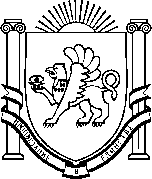 РЕСПУБЛИКА КРЫМ РАЗДОЛЬНЕНСКИЙ РАЙОНАДМИНИСТРАЦИЯ БОТАНИЧЕСКОГО СЕЛЬСКОГОПОСЕЛЕНИЯПОСТАНОВЛЕНИЕ09.04.2021 года	с. Ботаническое	№ 71Об утверждении проекта постановления «Об утверждении Административного регламента предоставления муниципальной услуги «Постановка на учет льготной категории граждан в целях предоставления земельного участка бесплатно в собственность или аренду, для индивидуального жилищного строительства, ведения личного подсобного хозяйства, садоводства для собственных нужд»Руководствуясь Федеральным законом от 27.07.2010 № 210-ФЗ “Об организации предоставления государственных и муниципальных услуг”, в соответствии с Федеральным законом от 06.10.2003 № 131-ФЗ “Об общих принципах организации местного самоуправления в Российской Федерации”, Уставом муниципального образования Ботаническое сельское поселение Раздольненского района Республики Крым, принимая во внимание протест прокуратуры Раздольненского района от 19.03.2021 № 039-2021/Прдп41-21-20350020, администрация Ботанического сельского поселенияПОСТАНОВЛЯЕТ:1.Утвердить проект постановления «Об утверждении Административного регламента предоставления муниципальной услуги «Постановка на учет льготной категории граждан в целях предоставления земельного участка бесплатно в собственность или аренду, для индивидуального жилищного строительства, ведения личного подсобного хозяйства, садоводства для собственных нужд» согласно приложению.2.Направить	проект постановления «Об утверждении Административного регламента предоставления муниципальной услуги «Постановка на учет льготной категории граждан в целях предоставления земельного участка бесплатно в собственность или аренду, для индивидуального жилищного строительства, ведения личного подсобного хозяйства, садоводства для собственных нужд» для осуществления правовой оценки на предмет соответствия действующему законодательству.3.Рассмотреть проект постановления проект постановления «Об утверждении Административного регламента предоставления муниципальной услуги «Постановка на учет льготной категории граждан в целях предоставления земельного участка бесплатно в собственность или аренду, для индивидуального жилищного строительства, ведения личного подсобного хозяйства, садоводства для собственных нужд» после получения заключения прокуратуры Раздольненского района на предмет утверждения.4.Обнародовать проект постановления на информационных стендах и официальном сайте администрации Ботанического сельского поселения (http://admbotanika.ru).5.Контроль по выполнению настоящего постановления оставляю за собой.Председатель Ботанического сельскогосовета - глава администрацииБотанического сельского поселения						                                 М.А. ВласевскаяПриложениек постановлению администрации Ботанического сельского поселения Раздольненского района Республики Крым	от 05.04.2021 № 58ПРОЕКТ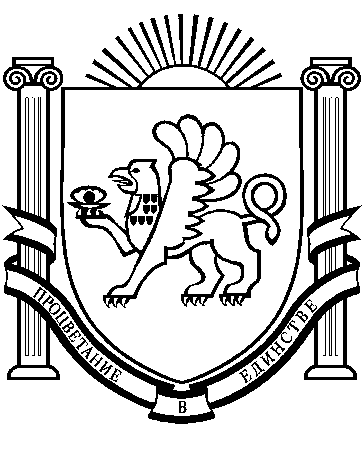 РЕСПУБЛИКА КРЫМ РАЗДОЛЬНЕНСКИЙ РАЙОНАДМИНИСТРАЦИЯ БОТАНИЧЕСКОГО СЕЛЬСКОГОПОСЕЛЕНИЯПОСТАНОВЛЕНИЕ00.00.2021 года	с. Ботаническое	№ 000Об утверждении Административного регламента предоставления муниципальной услуги «Постановка на учет льготной категории граждан в целях предоставления земельного участка бесплатно в собственность или аренду, для индивидуального жилищного строительства, ведения личного подсобного хозяйства, садоводства для собственных нужд»Руководствуясь Федеральным законом от 27.07.2010 № 210-ФЗ “Об организации предоставления государственных и муниципальных услуг”, в соответствии с Федеральным законом от 06.10.2003 № 131-ФЗ “Об общих принципах организации местного самоуправления в Российской Федерации”, Уставом муниципального образования Ботаническое сельское поселение Раздольненского района Республики Крым, учитывая положительное заключение прокуратуры Раздольненского района от «___»______20__г., администрация Ботанического сельского поселенияПОСТАНОВЛЯЕТ:1.Утвердить Административный регламента предоставления муниципальной услуги «Постановка на учет льготной категории граждан в целях предоставления земельного участка бесплатно в собственность или аренду, для индивидуального жилищного строительства, ведения личного подсобного хозяйства, садоводства для собственных нужд» согласно приложению.2. Обнародовать настоящее постановление на информационных стендах населенных пунктов Ботанического сельского поселения и на официальном сайте Администрации Ботанического сельского поселения в сети Интернет (http://admbotanika.ru).3. Настоящее постановление вступает в силу со дня его опубликования (обнародования).4. Контроль за исполнением настоящего постановления оставляю за собой.Председатель Ботанического сельскогосовета - глава администрации Ботанического сельского поселения							                                                                М.А. ВласевскаяПриложениек постановлению администрации Ботанического сельского поселения Раздольненского района Республики Крым от  00.00.2021 № 000Административный регламентпредоставления муниципальной услуги «Постановка на учет льготной категории граждан в целях предоставления земельного участка бесплатно в собственность или аренду, для индивидуального жилищного строительства, ведения личного подсобного хозяйства, садоводства для собственных нужд»I. Общие положения1. Предмет регулирования административного регламента1.1. Административный регламент предоставления муниципальной услуги «Постановка на учет льготной категории граждан в целях предоставления земельного участка бесплатно в собственность или аренду, для индивидуального жилищного строительства, ведения личного подсобного хозяйства, садоводства для собственных нужд» (далее – Административный регламент) определяет порядок и стандарт предоставления муниципальной услуги, сроки и последовательность действий по её исполнению администрации Ботанического сельского поселения Раздольненского района Республики Крым (далее – Орган, Администрация).Настоящий Административный регламент разработан в целях повышения качества предоставления и исполнения муниципальной услуги, в том числе:- упорядочения административных процедур (действий);- сокращения количества документов, предоставляемых гражданами для предоставления муниципальной услуги;- установления ответственности должностных лиц Органа, предоставляющих муниципальную услугу, за несоблюдение ими требований Административного регламента при выполнении административных процедур (действий).2. Круг заявителей при предоставлении муниципальной услуги2.1. Получателями муниципальной услуги являются физические лица, категории которых установлены статьей 4 Закона Республики Крым от 15 января 2015 года № 66-ЗРК/2015 «О предоставлении земельных участков, находящихся в государственной или муниципальной собственности, и некоторых вопросах земельных отношений» (далее – Закон № 66-ЗРК/2015).2.2. Получение муниципальной услуги льготными категориями граждан осуществляется при соблюдении следующих условий: 1) гражданин постоянно проживает на территории Раздольненского района Республики Крым более пяти лет, предшествующих дате подачи заявления о предоставлении земельного участка, а также дате предоставления земельного участка;2) гражданин, его супруг(а) и несовершеннолетние дети не имеют иного земельного участка, пригодного для строительства жилого дома, ведения личного подсобного хозяйства в границах населенного пункта, садоводства для собственных нужд, и в отношении указанных граждан не принималось решение о предоставлении (передаче) земельного участка для строительства жилого дома, ведения личного подсобного хозяйства в границах населенного пункта, садоводства для собственных нужд и решение, в соответствии с которым возможно завершение оформления права на земельный участок для строительства жилого дома, ведения личного подсобного хозяйства в границах населенного пункта, садоводства для собственных нужд в соответствии с законодательством, а также не отчуждали соответствующий земельный участок;3) гражданин, его супруг(а) и несовершеннолетние дети не имеют в собственности жилого помещения, в том числе жилого дома, а также не используют жилое помещение на условиях социального найма. Данное условие не распространяется на льготную категорию граждан, указанную в пунктах 8, 9 и 10 статьи 4 Закона Республики Крым от 15 января 2015 года № 66-ЗРК/2015;4) гражданин, его супруг(а) и несовершеннолетние дети не имеют в собственности иного жилого помещения, в том числе жилого дома, за исключением того, в котором они совместно проживают. Данное условие распространяется на категорию граждан, указанную в пунктах 8, 9 и 10 статьи 4 Закона Республики Крым от 15 января 2015 года № 66-ЗРК/2015;5) гражданин, его супруг(а) и несовершеннолетние дети не отчуждали жилое помещение, в том числе жилой дом. Данное условие не распространяется на категорию граждан, указанную в пунктах 8 и 10 статьи 4 Закона Республики Крым от 15 января 2015 года № 66-ЗРК/2015.3. Требования к порядку информирования о предоставлении муниципальной услуги3.1. Порядок получения информации по вопросам предоставления муниципальной услуги и услуг, которые являются необходимыми и обязательными для предоставления муниципальной услуги:1) публичное письменное консультирование (посредством размещения информации):- на официальном веб - сайте Органа и Государственного бюджетного учреждения Республики Крым «Многофункциональный центр предоставления государственных и муниципальных услуг» (далее – ГБУ РК «МФЦ»);- в федеральной государственной информационной системе «Единый портал государственных и муниципальных услуг (функций)» (далее – ЕПГУ) и в государственной информационной системе «Портал государственных и муниципальных услуг Республики Крым» (далее – РПГУ);- на информационных стендах, в местах предоставления муниципальной услуги Органа и многофункционального центра предоставления государственных и муниципальных услуг (далее – многофункциональный центр);2) индивидуальное консультирование по справочным телефонным номерам Органа и многофункциональный центр;3) индивидуальное консультирование по почте, в том числе посредством электронной почты (в случае поступления соответствующего запроса в Орган или многофункциональный центр);4) посредством индивидуального устного информирования.3.2. Публичное письменное консультирование осуществляется путем размещения информационных материалов на информационных стендах в местах предоставления муниципальной услуги, публикации информационных материалов в средствах массовой информации, включая публикацию на официальном сайте Органа и ГБУ РК «МФЦ», ЕПГУ, РПГУ. Консультирование путем публикации информационных материалов на официальных сайтах, в средствах массовой информации регионального уровня осуществляется Органом.На информационных стендах Органа, в местах предоставления муниципальной услуги, размещается следующая информация:- исчерпывающая информация о порядке предоставления муниципальной услуги;- выдержки из Административного регламента и приложения к нему;- номера кабинетов, в которых предоставляется муниципальная услуга; фамилии, имена, отчества (последнее - при наличии) и должности соответствующих должностных лиц, режим приема ими заявителей;- адрес официального сайта ГБУ РК «МФЦ», на котором можно узнать адрес и графики работы многофункциональных центров;- выдержки из нормативных правовых актов по наиболее часто задаваемым вопросам;- исчерпывающий перечень документов, необходимых в соответствии с нормативными правовыми актами для предоставления муниципальной услуги;- формы заявлений;- перечень оснований для отказа в предоставлении муниципальной услуги;- порядок обжалования решений, действий или бездействия должностных лиц, предоставляющих муниципальную услугу.3.3. Сектор информирования и ожидания многофункциональных центров включает в себя:а) информационные стенды или иные источники информирования, содержащие актуальную и исчерпывающую информацию, необходимую для получения государственных и муниципальных услуг, в том числе:перечень государственных и муниципальных услуг, предоставление которых организовано в многофункциональном центре;сроки предоставления государственных и муниципальных услуг;размеры государственной пошлины и иных платежей, уплачиваемых заявителем при получении государственных и муниципальных услуг, порядок их уплаты;информацию о дополнительных (сопутствующих) услугах, а также об услугах, необходимых и обязательных для предоставления государственных и муниципальных услуг, размерах и порядке их оплаты;порядок обжалования действий (бездействия), а также решений органов, предоставляющих государственные услуги, и органов, предоставляющих муниципальные услуги, государственных и муниципальных служащих, многофункциональных центров, работников многофункциональных центров;информацию о предусмотренной законодательством Российской Федерации и Республики Крым ответственности должностных лиц органов, предоставляющих государственные услуги, должностных лиц органов, предоставляющих муниципальные услуги, работников многофункционального центра, работников привлекаемых организаций за нарушение порядка предоставления государственных и муниципальных услуг;информацию о порядке возмещения вреда, причиненного заявителю в результате ненадлежащего исполнения либо неисполнения многофункциональным центром или его работниками, а также привлекаемыми организациями или их работниками обязанностей, предусмотренных законодательством Российской Федерации и Республики Крым;режим работы и адреса иных многофункциональных центров и привлекаемых организаций, находящихся на территории Республики Крым;иную информацию, необходимую для получения государственной и муниципальной услуги;б) не менее одного окна (рабочего места), оборудованного персональным компьютером с возможностью доступа к информационным системам, печатающим и сканирующим устройством, электронной системой управления очередью и предназначенного для информирования заявителей о порядке предоставления государственных и муниципальных услуг, о ходе рассмотрения запросов о предоставлении государственных и муниципальных услуг, а также для предоставления иной информации, в том числе указанной в подпункте «а» настоящего пункта. Окна (рабочие места), созданные в соответствии с настоящим подпунктом, не являются окнами приема и выдачи документов;в) программно-аппаратный комплекс, обеспечивающий доступ заявителей к ЕПГУ, РПГУ, а также к информации о государственных и муниципальных услугах, предоставляемых в многофункциональном центре;г) стулья, кресельные секции, скамьи (банкетки) и столы (стойки) для оформления документов с размещением на них форм (бланков) документов, необходимых для получения государственных и муниципальных услуг;д) электронную систему управления очередью.3.4. Индивидуальное консультирование по телефону не должно превышать 10 минут. Ответ на телефонный звонок должен начинаться с информации о наименовании Органа, многофункционального центра, в который позвонил гражданин, фамилии, имени, отчестве (при наличии) и должности специалиста, осуществляющего индивидуальное консультирование по телефону. Консультации общего характера (о местонахождении, графике работы, требуемых документах) также предоставляются с использованием средств автоинформирования (при наличии). При автоинформировании обеспечивается круглосуточное предоставление справочной информации.3.5. Индивидуальное консультирование по почте (по электронной почте).При индивидуальном консультировании по почте ответ на обращение заинтересованного лица направляется почтой в адрес заинтересованного лица. Ответ направляется в письменном виде, электронной почтой либо через веб – сайт Органа в зависимости от способа обращения заинтересованного лица или способа доставки ответа, указанного в письменном обращении (в случае обращения в форме электронного документа в срок, установленный законодательством Российской Федерации). Датой получения обращения является дата регистрации входящего обращения в Органе или многофункциональном центре.3.6. Время ожидания заявителя при индивидуальном консультировании при личном обращении не должно превышать 15 минут.Индивидуальное консультирование при личном обращении каждого заявителя должностным лицом Органа или работником многофункционального центра не должно превышать 10 минут.3.7. Должностное лицо Органа, предоставляющего муниципальную услугу, работник многофункционального центра, при ответе на обращения заявителей:- при устном обращении заявителя (по телефону или лично) могут дать ответ самостоятельно. В случаях, когда должностное лицо Органа, работник многофункционального центра не может самостоятельно ответить на заданный при телефонном обращении вопрос, телефонный звонок должен быть переадресован (переведен) другому должностному лицу или обратившемуся лицу сообщается телефонный номер, по которому можно получить необходимую информацию;- при ответе на телефонные звонки, устные и письменные обращения должны отвечать вежливо и корректно;- при ответе на телефонные звонки должностное лицо Органа, работник многофункционального центра, осуществляющие консультирование, должны назвать фамилию, имя, отчество (последнее - при наличии), занимаемую должность и наименование Органа. По результатам консультирования должностное лицо, осуществляющее консультирование, должно кратко подвести итоги и перечислить заявителю меры, которые необходимо предпринять;- ответы на письменные обращения даются в простой, четкой и понятной форме в письменном виде и должны содержать:ответы на поставленные вопросы;должность, фамилию и инициалы лица, подписавшего ответ;фамилию и инициалы исполнителя;наименование структурного подразделения-исполнителя;номер телефона исполнителя;- не вправе осуществлять консультирование заявителей, выходящее за рамки информирования о стандартных процедурах и условиях оказания муниципальной услуги и влияющее прямо или косвенно на индивидуальные решения заявителей.3.8. На ЕПГУ, РПГУ и официальном сайте Органа размещается следующая информация:1) исчерпывающий перечень документов, необходимых для предоставления муниципальной услуги, требования к оформлению указанных документов, а также перечень документов, которые заявитель вправе предоставить по собственной инициативе;2) круг заявителей;3) срок предоставления муниципальной услуги;4) результаты предоставления муниципальной услуги, порядок представления документа, являющегося результатом предоставления муниципальной услуги;5) размер государственной пошлины, взимаемой за предоставление муниципальной услуги;6) исчерпывающий перечень оснований для приостановления или отказа в предоставлении муниципальной услуги;7) о праве заявителя на досудебное (внесудебное) обжалование действий (бездействия) и решений, принятых (осуществляемых) в ходе предоставления муниципальной услуги;8) формы заявлений (уведомлений, сообщений), используемые при предоставлении муниципальной услуги.Информация на ЕПГУ, РПГУ о порядке и сроках предоставления муниципальной услуги на основании сведений, содержащихся в федеральной государственной информационной системе «Федеральный реестр государственных и муниципальных услуг (функций)», предоставляется заявителю бесплатно.Доступ к информации о сроках и порядке предоставления услуги осуществляется без выполнения заявителем каких – либо требований, в т.ч. без использования программного обеспечения, установка которого на технические средства заявителя требует заключения лицензионного или иного соглашения с правообладателем программного обеспечения, предусматривающего взимание платы, регистрацию или авторизацию заявителя или предоставление им персональных данных.3.9. Сведения о ходе предоставления муниципальной услуги заявитель вправе получить при личном, письменном обращении в Орган, предоставляющий услугу, а также посредством телефонной связи Органа. Кроме того, сведения о ходе предоставления муниципальной услуги заявитель вправе получить посредством РПГУ (для заявлений, поданных посредством РПГУ), электронной почты Органа.3.10. Справочная информация подлежит обязательному размещению на ЕПГУ, РПГУ, официальном сайте Органа, предоставляющего муниципальную услугу и является доступной для заявителя. Орган, предоставляющий муниципальную услугу обеспечивает размещение и актуализацию справочной информации в электронном виде посредством ЕПГУ, РПГУ, официального сайта Органа.К справочной информации относится:- место нахождения и графики работы Органа, предоставляющего муниципальную услугу, его структурных подразделений, предоставляющих муниципальную услугу, государственных и муниципальных органов и организаций, обращение в которые необходимо для получения муниципальной услуги, а также отделений (центров) многофункционального центра;- справочные телефоны структурных подразделений Органа, предоставляющего муниципальную услугу, организаций, участвующих в предоставлении муниципальной услуги, в том числе номер телефона-автоинформатора (при наличии);- адреса официального сайта Органа, предоставляющего муниципальную услугу, расположенного на Портале Правительства Республики Крым, а также электронной почты и (или) формы обратной связи в сети «Интернет».Информация о предоставлении муниципальной услуги должна быть доступна для инвалидов.II. Стандарт предоставления муниципальной услуги4. Наименование муниципальной услуги4.1. Постановка на учет льготной категории граждан в целях предоставления земельного участка бесплатно в собственность или аренду, для индивидуального жилищного строительства, ведения личного подсобного хозяйства, садоводства для собственных нужд.5. Наименование органа, предоставляющего муниципальную услугу5.1. Муниципальную услугу предоставляет администрация Ботанического сельского поселения Раздольненского района Республики КрымПри предоставлении муниципальной услуги Орган взаимодействует с:территориальным органом Государственного учреждения - Отделения Пенсионного фонда Российской Федерации по Республике Крым;органами регистрационного учета граждан Российской Федерации по месту пребывания и по месту жительства;Государственным комитетом по государственной регистрации и кадастру Республики Крым;органами технической инвентаризации.5.2. Муниципальная услуга может предоставляться в многофункциональном центре в части:- приема, регистрации и передачи в Орган заявления и документов, необходимых для предоставления муниципальной услуги;- информирования о порядке предоставления муниципальной услуги, о ходе выполнения запроса о предоставлении муниципальной услуги;- выдачи результата предоставления муниципальной услуги.5.3. Запрещено требовать от заявителя осуществления действий, в том числе согласований, необходимых для получения муниципальной услуги и связанных с обращением в иные государственные органы и организации, за исключением получения услуг и получения документов и информации, предоставляемых в результате предоставления таких услуг, включенных в перечни, указанные в части первой статьи 9 Федерального закона от 27.07.2010 № 210-ФЗ «Об организации предоставления государственных и муниципальных услуг».6. Описание результата предоставления муниципальной услуги6.1. Результатом предоставления муниципальной услуги является:- постановление о постановке на учет в целях предоставления земельного участка бесплатно в собственность или аренду для индивидуального жилищного строительства, ведения личного подсобного хозяйства, садоводства для собственных нужд (далее - учет);- постановление об отказе в постановке заявителя на учет;в случае постановки на учет гражданина:- постановление о предварительном согласовании предоставления земельного участка (при необходимости)- постановление о предоставлении земельного участка в собственность бесплатно или договор аренды земельного участка (в случае если заявлено о предоставлении земельного участка в аренду).7. Срок предоставления муниципальной услуги7.1. Постановление о постановке на учет или об отказе в постановке на учет принимается Органом в течение 45 рабочих дней со дня подачи Заявления и направляется заявителю не позднее 5 рабочих дней со дня его принятия.Постановление о предварительном согласовании предоставления земельного участка (при необходимости) и постановление о предоставлении земельного участка в собственность бесплатно издаются Органом в срок не позднее 2 месяцев со дня поступления заявления.7.2. В случае представления заявителем документов через многофункциональный центр или направления запроса в электронном виде, посредством РПГУ, срок предоставления муниципальной услуги исчисляется со дня поступления (регистрации) документов в Орган.Многофункциональный центр обеспечивает передачу заявления и документов в Орган в срок, не превышающих 2 рабочих дней, следующих за днем приема документов в многофункциональном центре.7.3. Срок выдачи результата предоставления муниципальной услуги в форме электронного документа с использованием информационно-телекоммуникационных сетей общего пользования, в том числе единого портала, региональных порталов или портала адресной системы, не позднее одного рабочего дня со дня истечения срока принятия решения о постановке заявителя в очередь на получение бесплатно в собственность земельного участка или об отказе в постановке в такую очередь.Срок выдачи результата предоставления муниципальной услуги в форме документа на бумажном носителе посредством выдачи заявителю (представителю заявителя) лично под расписку либо направления документа - не позднее 5 рабочих дней со дня принятия решения посредством почтового отправления по указанному в заявлении почтовому адресу.7.4. Передача в многофункциональный центр результата предоставления муниципальной услуги по заявлениям, поступившим через многофункциональный центр, осуществляется не позднее 2 рабочих дней, следующих за днем окончания, установленного действующим законодательством срока предоставления муниципальной услуги.Многофункциональный центр осуществляет выдачу заявителю результата предоставления муниципальной услуги в течение срока хранения готового результата, предусмотренного соглашением о взаимодействии между многофункциональным центром и Органом.7.5. Приостановление предоставления муниципальной услуги не предусмотрено.8. Перечень нормативных правовых актов, регулирующих отношения, возникающие в связи с предоставлением муниципальной услуги8.1. Перечень нормативных правовых актов, регулирующих предоставление муниципальной услуги размещен на ЕПГУ, РПГУ и официальном сайте администрации http://admbotanika.ru.9. Исчерпывающий перечень документов, необходимых в соответствии с нормативными правовыми актами для предоставления муниципальной услуги и услуг, которые являются необходимыми и обязательными для предоставления муниципальной услуги, подлежащих предоставлению заявителем, в том числе в электронной форме9.1. Перечень документов, обязательных к предоставлению заявителем:- для категорий граждан, указанных в пунктах 1-7 части 1 статьи 4 Закона N 66-ЗРК/2015, по форме согласно приложению 1 к настоящему административному регламенту;- для категории граждан, указанной в пункте 8 части 1 статьи 4 Закона N 66-ЗРК/2015, по форме согласно приложению 2 к настоящему административному регламенту;- для категории граждан, указанной в пункте 9 части 1 статьи 4 Закона N 66-ЗРК/2015, по форме согласно приложению 3 к настоящему административному регламенту;- для категории граждан, указанной в пункте 10 части 1 статьи 4 Закона N 66-ЗРК/2015, по форме согласно приложению 4 к настоящему административному регламенту.В Заявлении также указываются сведения о лицах, совместно проживающих с заявителем:1) фамилия, имя и отчество (при наличии);2) дата и место рождения;3) документ, удостоверяющий личность (вид, серия и номер, когда и каким органом, учреждением выдан);4) степень родства.К Заявлению прилагаются следующие документы:1) копия паспорта заявителя (всех его страниц) или иного документа, удостоверяющего в соответствии с законодательством Российской Федерации личность заявителя;2) копия документа, удостоверяющего права (полномочия) представителя заявителя, если заявление предоставлено представителем заявителя;3) копии документов, подтверждающих принадлежность заявителя к категории граждан, указанной в части 1 статьи 4 Закона N 66-ЗРК/2015;4) копия документа, подтверждающего факт постоянного проживания заявителя на территории соответствующего муниципального района, городского округа Республики Крым более 5 лет, предшествующих дате подачи заявления.В случае, если место регистрации заявителя не совпадает с местом проживания, прилагается решение суда.5) копия свидетельства о браке, копии свидетельств о рождении детей, копии паспортов членов семьи;6) расписка супруга (супруги) (если имеется) об отсутствии недвижимого имущества по форме согласно приложению 5 к настоящему административному регламенту;7) расписка совершеннолетних детей в возрасте до 23 лет (если таковые имеются), обучающихся в общеобразовательных организациях, профессиональных образовательных организациях и образовательных организациях высшего образования по очной форме обучения на бюджетной основе, при условии совместного проживания заявителя и его детей, об отсутствии недвижимого имущества по форме согласно приложению 5 к настоящему административному регламенту (для категории граждан, указанной в пункте 8 части 1 статьи 4 Закона N 66-ЗРК/2015);8) расписка проживающих совместно с заявителем в жилом помещении, в том числе жилом доме, его совершеннолетних детей, родителей, а также иных лиц, признанных членами семьи заявителя в судебном порядке, об отсутствии недвижимого имущества по форме согласно приложению 5 к настоящему административному регламенту (для категории граждан, указанной в пункте 9 части 1 статьи 4 Закона N 66-ЗРК/2015);9) копия решения суда об усыновлении ребенка (в случае усыновления несовершеннолетнего ребенка);10) копия акта органа опеки и попечительства о назначении опекуна или попечителя (в случае установления опеки и попечительства над несовершеннолетним ребенком).9.2 Заявителю предоставляется возможность подачи заявления в электронной форме посредством РПГУ. При направлении заявителем заявления о предоставлении муниципальной услуги посредством РПГУ, заявитель вправе предоставить в электронном виде иные документы, предусмотренные пунктом 9.1. При направлении заявителем (представителем заявителя) заявления о предоставлении муниципальной услуги посредством РПГУ, документ, удостоверяющий личность заявителя не требуется, документ, подтверждающий полномочия представителя должен быть подписан усиленной квалифицированной подписью органа, выдавшего документ, либо нотариуса. В случае не предоставления вышеуказанных документов в электронном виде, заявителю посредством «Личного кабинета» на РПГУ направляется уведомление о необходимости предоставления полного комплекта документов в Орган, предоставляющий муниципальной услугу, на бумажном носителе, согласно установленного срока.Формы документов для заполнения могут быть получены заявителем при личном обращении в Орган или многофункциональный центр, в электронной форме на официальном веб-сайте Органа, ЕПГУ, РПГУ.10. Исчерпывающий перечень документов, необходимых в соответствии с нормативными правовыми актами для предоставления муниципальной услуги, которые находятся в распоряжении государственных органов, органов местного самоуправления и иных органов, участвующих в предоставлении муниципальной услуги, и которые заявитель вправе представить, в том числе в электронной форме10.1. Для предоставления муниципальной услуги, Орган посредством межведомственного информационного взаимодействия (без привлечения к этому заявителя), запрашивает следующие документы:- в территориальном органе Государственного учреждения - Отделения Пенсионного фонда Российской Федерации по Республике Крым - сведения о страховом номере индивидуального лицевого счета (СНИЛС) в системе индивидуального (персонифицированного) учета заявителя;- в органе регистрационного учета граждан Российской Федерации по месту пребывания и по месту жительства - сведения о лицах, проживающих совместно с заявителем;- в Государственном комитете по государственной регистрации и кадастру Республики Крым и органах технической инвентаризации - информация относительно наличия у заявителя, его супруга(и) и несовершеннолетних детей, а также для категории граждан, указанных в пункте 8 части 1 статьи 4 Закона Республики Крым от 15 января 2015 года № 66-ЗРК/2015, - у совершеннолетних детей в возрасте до 23 лет, обучающихся в общеобразовательных организациях, профессиональных образовательных организациях и образовательных организациях высшего образования по очной форме обучения на бюджетной основе, при условии совместного проживания заявителя и его детей, а для категории граждан, указанных в пункте 9 части 1 статьи 4 Закона Республики Крым от 15 января 2015 года № 66-ЗРК/2015, - проживающих совместно с заявителем в жилом помещении, в том числе жилом доме, его совершеннолетних детей, родителей, а также иных лиц, признанных членами семьи заявителя в судебном порядке:иного земельного участка, пригодного для строительства жилого дома, ведения личного подсобного хозяйства в границах населенного пункта, садоводства для собственных нужд;в собственности жилого помещения, в том числе жилого дома (за исключением категории граждан, указанных в пунктах 8, 9 и 10 части 1 статьи 4 Закона Республики Крым от 15 января 2015 года № 66-ЗРК/2015);в собственности иного жилого помещения, в том числе жилого дома, за исключением того, в котором они совместно проживают (для категории граждан, указанных в пунктах 8, 9 и 10 части 1 статьи 4 Закона Республики Крым от 15 января 2015 года № 66-ЗРК/2015);отчужденного земельного участка;отчужденного жилого помещения, в том числе жилого дома (за исключением категорий граждан, указанных в пунктах 8 и 10 части 1 статьи 4 Закона Республики Крым от 15 января 2015 года № 66-ЗРК/2015).11. Указание на запрет требовать от заявителя11.1. Орган, предоставляющий муниципальную услугу не вправе:- отказывать в приеме запроса и иных документов, необходимых для предоставления муниципальной услуги, в случае, если запрос и документы, необходимые для предоставления муниципальной услуги, поданы в соответствии с информацией о сроках и порядке предоставления муниципальной услуги, опубликованной на ЕПГУ, РПГУ, на официальном сайте Органа, предоставляющего муниципальную услугу, организаций, участвующих в предоставлении муниципальной услуги;- отказывать в предоставлении муниципальной услуги в случае, если запрос и документы, необходимые для предоставления муниципальной услуги, поданы в соответствии с информацией о сроках и порядке предоставления муниципальной услуги, опубликованной на ЕПГУ, РПГУ, на официальном сайте Органа, предоставляющего муниципальную услугу, организаций, участвующих в предоставлении муниципальной услуги;- требовать от заявителя совершения иных действий, кроме прохождения идентификации и аутентификации в соответствии с нормативными правовыми актами Российской Федерации, указания цели приема, а также предоставления сведений, необходимых для расчета длительности временного интервала, который необходимо забронировать для приема;- требовать представления документов и информации или осуществления действий, представление или осуществление которых не предусмотрено нормативными правовыми актами, регулирующими отношения, возникающие в связи с предоставлением муниципальных услуг;- требовать представления документов и информации, которые в соответствии с нормативными правовыми актами Российской Федерации и Республики Крым, муниципальными правовыми актами находятся в распоряжении Органа, предоставляющего муниципальную услугу, иных государственных органов, органов местного самоуправления и (или) подведомственных организаций, участвующих в предоставлении государственных или муниципальных услуг, за исключением документов, указанных в части 6 статьи 7 Федерального закона № 210-ФЗ;- требовать от заявителя предоставления документов, подтверждающих внесение заявителем платы за предоставление муниципальной услуги;- требовать от заявителя осуществления действий, в том числе согласований, необходимых для получения муниципальной услуги и связанных с обращением в иные государственные органы, органы местного самоуправления, организации, за исключением получения услуг и получения документов и информации, предоставляемых в результате предоставления таких услуг, включенных в перечни, указанные в части 1 статьи 9 Федерального закона № 210-ФЗ;- требовать от заявителя представления документов и информации, отсутствие и (или) недостоверность которых не указывались при первоначальном отказе в приеме документов, необходимых для предоставления муниципальной услуги, либо в предоставлении муниципальной услуги, за исключением случаев, предусмотренных подпунктами «а» - «г» пункта 4 части 1 статьи 7 Федерального закона № 210-ФЗ;- предоставления на бумажном носителе документов и информации, электронные образы которых ранее были заверены в соответствии с пунктом 7.2 части 1 статьи 16 Федерального закона № 210-ФЗ, за исключением случаев, если нанесение отметок на такие документы либо их изъятие является необходимым условием предоставления государственной или муниципальной услуги, и иных случаев, установленных федеральными законами.12. Исчерпывающий перечень оснований для отказа в приеме документов, необходимых для предоставления муниципальной услуги12.1. Основания для отказа в приеме документов необходимых для предоставления муниципальной услуги:1) непредставление документов, указанных в подпунктах 1-10 пункта 9.1 настоящего административного регламента.12.2. Основанием для отказа в приеме к рассмотрению обращения за получением муниципальной услуги в электронном виде является наличие повреждений файла, не позволяющих получить доступ к информации, содержащейся в документе.12.3. Основанием для отказа в приеме документов заявителя работником многофункционального центра является отсутствие либо отказ в предоставлении заявителем оригинала документа, удостоверяющего личность заявителя, представителя заявителя, а также предоставление недействительного документа, удостоверяющего личность заявителя.13. Исчерпывающий перечень оснований для приостановления или отказа в предоставлении муниципальной услуги13.1. Оснований для приостановления предоставления муниципальной услуги законодательством Российской Федерации не предусмотрено.13.2. Основаниями для отказа в предоставлении муниципальной услуги являются:1) поступление в Администрацию ответа органа государственной власти, органа местного самоуправления либо подведомственной органу государственной власти или органу местного самоуправления организации на межведомственный запрос, свидетельствующего об отсутствии документа и (или) информации, необходимых для предоставления муниципальной услуги, если соответствующий документ не представлен заявителем по собственной инициативе. Отказ в предоставлении муниципальной услуги по указанному основанию допускается в случае, если Администрация после получения указанного ответа уведомила заявителя о получении такого ответа, предложила заявителю представить документ и (или) информацию, необходимые для предоставления муниципальной услуги, в соответствии с пунктом 10.1 настоящего Административного регламента, и не получила от заявителя такие документ и (или) информацию в течение пятнадцати рабочих дней со дня направления уведомления;2) предоставление документов в ненадлежащий орган;3) обращение за оказанием муниципальной услуги ненадлежащего лица;4) представителем не представлена оформленная в установленном порядке доверенность на осуществление действий;5) несоответствие заявителя требованиям статей 4, 5 Закона Республики Крым от 15 января 2015 года № 66-ЗРК/2015 «О предоставлении земельных участков, находящихся в государственной или муниципальной собственности, и некоторых вопросах земельных отношений», а также включение его в Список ранее в другом или том же муниципальном районе.13.3. Заявитель (представитель Заявителя) вправе отказаться от получения муниципальной услуги на основании личного письменного заявления, написанного в свободной форме направив почтовым отправлением (с уведомлением) или обратившись в Орган.Отказ в предоставлении муниципальной услуги не препятствует повторному обращению за предоставлением муниципальной услуги.14. Перечень услуг, которые являются необходимыми и обязательными для предоставления муниципальной услуги14.1. Услуги, которые являются необходимыми и обязательными для предоставления муниципальной услуги отсутствуют.15. Порядок, размер и основания взимания государственной пошлины или иной платы, взимаемой за предоставление муниципальной услуги15.1. Плата за предоставление муниципальной услуги не взимается.16. Порядок, размер и основания взимания платы за предоставление услуг, которые являются необходимыми и обязательными для предоставления муниципальной услуги16.1. Плата за предоставление услуг, которые являются необходимыми и обязательными для предоставления муниципальной услуги отсутствует.17. Максимальный срок ожидания заявителя в очереди при подаче запроса о предоставлении муниципальной услуги и при получении результата предоставления муниципальной услуги17.1. Время ожидания заявителя в очереди при подаче запроса о предоставлении муниципальной услуги и при получении результата предоставления муниципальной услуги не должно превышать 15 минут.18. Срок и порядок регистрации запроса заявителя о предоставлении муниципальной услуги, в том числе в электронной форме18.1. Регистрация заявления, поступившего в Орган, осуществляется в течение 1 рабочего дня, с даты его получения должностным лицом Органа. Регистрация осуществляется путем проставления отметки на заявлении (дата приема, входящий номер) и регистрации заявления в журнале регистрации.18.2. Заявление и документы, подаваемые через многофункциональный центр, передаются в Орган в срок, не превышающий 2 рабочих дней, со дня их поступления в многофункциональный центр, и регистрируются Органом в этот же день.18.3. При направлении заявителем заявления о предоставлении муниципальной услуги в электронной форме посредством РПГУ, Орган в течение 3 рабочих дней со дня получения указанного заявления направляет заявителю уведомление в «личный кабинет» на РПГУ, о необходимости представления в Орган документов, указанных в пункте 9.1. настоящего Административного регламента, на бумажных носителях с указанием даты, времени их предоставления и места нахождения Органа.19. Требования к помещениям, в которых предоставляется муниципальная услуга, к залу ожидания, местам для заполнения запросов о предоставлении муниципальной услуги, информационным стендам с образцами их заполнения и перечнем документов, необходимых для предоставления муниципальной услуги, в том числе к обеспечению доступности для инвалидов указанных объектов в соответствии с законодательством Российской Федерации о социальной защите инвалидов19.1. В целях обеспечения конфиденциальности сведений ведется прием только одного заявителя. Одновременное консультирование и (или) прием двух и более заявителей не допускается.Рабочее место специалиста Органа (структурного подразделения Органа), непосредственно участвующего в предоставлении муниципальной услуги, должно быть оборудовано персональным компьютером с возможностью доступа к необходимым информационным базам данных, печатающим, ксерокопирующим и сканирующим устройствами, иметь информацию о фамилии, имени и отчестве специалиста, осуществляющего прием заявителей.Вход в здание Органа должен быть оборудован вывеской с указанием полного наименования Органа, адреса, номера телефона для справок, приемных дней.Заявители, обратившиеся в Орган, непосредственно информируются:- об исчерпывающем перечне документов, необходимых для предоставления муниципальной услуги, их комплектности;- о порядке оказания муниципальной услуги, в том числе о документах, не требуемых от заявителя при предоставлении муниципальной услуги;- о правильности оформления документов, необходимых для предоставления муниципальной услуги;- об источниках получения документов, необходимых для предоставления муниципальной услуги;- о порядке, сроках оформления документов, необходимых для предоставления муниципальной услуги, возможности их получения;- об исчерпывающем перечне оснований для отказа в предоставлении муниципальной услуги.19.2. Помещения, в которых предоставляется муниципальная услуга:- предпочтительно размещаются на нижних этажах зданий, или в отдельно стоящих зданиях, и должны быть оборудованы отдельным входом. Расположение выше первого этажа допускается при наличии в здании специально оборудованного лифта или подъемника для инвалидов и иных маломобильных групп населения. Входы в помещения оборудуются пандусами, расширенными проходами, позволяющими обеспечить беспрепятственный доступ инвалидов, включая инвалидов, использующих кресла-коляски;- должны соответствовать санитарно-гигиеническим, противопожарным требованиям и требованиям техники безопасности, а также обеспечивать свободный доступ к ним инвалидов и маломобильных групп населения;-  оборудуются световым информационным табло;- комплектуется необходимым оборудованием в целях создания комфортных условий для получателей муниципальной услуги;- должны быть оборудованы устройствами для озвучивания визуальной, текстовой информации, а также надписями, знаками и иной текстовой и графической информацией, выполненными рельефно-точечным шрифтом Брайля и на контрастном фоне, в соответствии с действующими стандартами выполнения и размещения таких знаков, а также визуальными индикаторами, преобразующими звуковые сигналы в световые, речевые сигналы в текстовую бегущую строку. Обеспечивается допуск сурдопереводчика и тифлосурдопереводчика.19.3. Требования к залу ожидания.Места ожидания должны быть оборудованы стульями, кресельными секциями, скамьями.Количество мест ожидания определяется исходя из фактической нагрузки и возможностей для их размещения.19.4. Требования к местам для заполнения запросов о предоставлении муниципальной услуги.Места для заполнения документов должны быть оборудованы стульями, столами (стойками) и обеспечены образцами заполнения документов, бланками заявлений и канцелярскими принадлежностями.19.5. Требования к информационным стендам с образцами их заполнения и перечнем документов, необходимых для предоставления муниципальной услуги.Места для информирования, предназначенные для ознакомления заявителей с информационными материалами, оборудуются информационными стендами.На информационных стендах или информационных терминалах размещается визуальная, текстовая и мультимедийная информация о порядке предоставления муниципальной услуги. Информационные стенды устанавливаются в удобном для граждан месте и должны соответствовать оптимальному зрительному и слуховому восприятию этой информации гражданами.19.6. Требования к обеспечению доступности для инвалидов в соответствии с законодательством Российской Федерации о социальной защите инвалидов:-  условия для беспрепятственного доступа к объектам, местам отдыха и к предоставляемым в них услугам;- возможность самостоятельного передвижения по территории, на которой расположен объект, входа в такие объекты и выхода из них, посадки в транспортное средство и высадки из него, в том числе с использованием кресла-коляски;- сопровождение инвалидов, имеющих стойкие расстройства функции зрения и самостоятельного передвижения, и оказание им помощи на объекте;-  содействие инвалиду при входе в здание и выходе из него, информирование инвалида о доступных маршрутах общественного транспорта;- дублирование необходимой для инвалидов звуковой и зрительной информации, а также надписей, знаков и иной текстовой и графической информации знаками, выполненными рельефно-точечным шрифтом Брайля, допуск сурдопереводчика и тифлосурдопереводчика;- допуск на объекты собаки-проводника при наличии документа, подтверждающего ее специальное обучение и выдаваемого по форме и в порядке, которые определяются федеральным органом исполнительной власти, осуществляющим функции по выработке и реализации государственной политики и нормативно-правовому регулированию в сфере социальной защиты населения;- оказание должностными лицами, предоставляющими услугу, помощи инвалидам в преодолении барьеров, мешающих получению ими услуг наравне с другими лицами;- выделение на всех парковках общего пользования, около объектов и мест отдыха,  не менее 10 процентов мест (но не менее одного места) для бесплатной парковки транспортных средств, управляемых инвалидами I, II групп, и транспортных средств, перевозящих таких инвалидов и (или) детей-инвалидов. На граждан из числа инвалидов III группы распространяются нормы настоящей части в порядке, определяемом Правительством Российской Федерации. На указанных транспортных средствах должен быть установлен опознавательный знак «Инвалид» и информация об этих транспортных средствах должна быть внесена в федеральный реестр инвалидов.- надлежащее размещение оборудования и носителей информации, необходимых для обеспечения беспрепятственного доступа инвалидов к объектам и услугам с учетом ограничений их жизнедеятельности.В случаях, если существующие объекты невозможно полностью приспособить с учетом потребностей инвалидов, до их реконструкции или капитального ремонта, принимаются согласованные с одним из общественных объединений инвалидов, осуществляющих свою деятельность на территории поселения, муниципального района, городского округа, минимальные меры для обеспечения доступа инвалидов к месту предоставления муниципальной услуги либо, когда это возможно, обеспечить предоставление необходимых услуг по месту жительства инвалида или в дистанционном режиме.19.7. Должностные лица, работающие с инвалидами, проходят инструктирование или обучение по вопросам, связанным с обеспечением доступности для них объектов социальной, инженерной и транспортной инфраструктур и услуг.20. Показатели доступности и качества муниципальной услуги20.1. Показателями доступности предоставления муниципальной услуги являются:- при предоставлении муниципальной услуги количество взаимодействий заявителя с должностными лицами Органа, ответственными за предоставление муниципальной услуги, не более 3-х раз, продолжительность каждого обращения не превышает 15 минут;- услуга по экстерриториальному принципу через многофункциональный центр не предоставляется;- возможность получения сведений о ходе предоставления муниципальной услуги посредством РПГУ (в случае подачи заявления в электронном виде через РПГУ), электронной почты, а также по справочным телефонам Органа, предоставляющего муниципальную услугу и личного посещения Органа, в установленное графиком работы время. Получение сведений о ходе предоставления муниципальной услуги путем использования РПГУ возможно в любое время с момента подачи документов;20.2. Качество предоставления муниципальной услуги характеризуется предоставлением муниципальной услуги в соответствии со стандартом предоставления муниципальной услуги, а также отсутствием:- безосновательных отказов в приеме заявлений о предоставлении муниципальной услуги от заявителей и в предоставлении муниципальной услуги;- нарушений сроков предоставления муниципальной услуги;- очередей при приеме заявлений о предоставлении муниципальной услуги от заявителей и выдаче результатов предоставления муниципальной услуги;- некомпетентности специалистов;- жалоб на действия (бездействие) либо некорректное, невнимательное отношение к заявителям специалистов, осуществляющих предоставление муниципальной услуги.21. Иные требования и особенности предоставления муниципальной услуги в электронной форме21.1. Особенности предоставления муниципальной услуги в электронном виде.Предоставление муниципальной услуги в электронной форме, посредством РПГУ, осуществляется после ее перевода в электронный вид в порядке, установленном действующим законодательством.Обращение за получением муниципальной услуги может осуществляться с использованием электронных документов, подписанных электронной подписью в соответствии с требованиями Федерального закона «Об электронной подписи» от 06.04.2011 № 63-ФЗ и требованиями Федерального закона №210-ФЗ.Запрос и иные документы, необходимые для предоставления муниципальной услуги, подписанные простой электронной подписью и поданные заявителем с соблюдением требований части 2 статьи 21.1 и части 1 статьи 5 Федерального закона «Об электронной подписи» и требованиями Федерального закона №210-ФЗ, признаются равнозначными запросу и иным документам, подписанным собственноручной подписью и представленным на бумажном носителе, за исключением случаев, если федеральными законами или иными нормативными правовыми актами установлен запрет на обращение за получением муниципальной услуги в электронной форме.В соответствии с пунктом 2(1) Правил определения видов электронной подписи, использование которых допускается при обращении за получением государственных и муниципальных услуг, утвержденных постановлением Правительства Российской Федерации от 25 июня 2012 г. № 634 «О видах электронной подписи, использование которых допускается при обращении за получением государственных и муниципальных услуг» заявитель - физическое лицо вправе использовать простую электронную подпись в случае, если идентификация и аутентификация заявителя - физического лица осуществляются с использованием единой системы идентификации и аутентификации, при условии, что при выдаче ключа простой электронной подписи личность физического лица установлена при личном приеме.21.2. Заявление и документы, указанные в пункте 9.1. настоящего Административного регламента, представленные в форме электронного документа через РПГУ подписываются заявителем либо представителем заявителя с использованием простой электронной подписи (автоматически) или усиленной квалифицированной электронной подписи заявителя (представителя заявителя).При представлении заявления представителем заявителя в форме электронного документа к такому заявлению прилагается надлежащим образом оформленная доверенность в форме электронного документа, подписанного лицом, выдавшим (подписавшим) доверенность, с использованием усиленной квалифицированной электронной подписи (в случае, если представитель заявителя действует на основании доверенности).III. Состав, последовательность и сроки выполнения административных процедур, требования к порядку их выполнения, особенности выполнения административных процедур в электронной форме и в многофункциональном центре22. Исчерпывающий перечень административных процедур при предоставлении муниципальной услуги22.1. Предоставление муниципальной услуги включает в себя следующие административные процедуры:1) прием и регистрация заявления и документов, обязательных к предоставлению;2) рассмотрение представленных документов;3) формирование и направление межведомственных запросов;4) принятие решения о предоставлении муниципальной услуги;5) выдача или направление заявителю результата предоставления муниципальной услуги.23. Прием и регистрация заявления и документов, обязательных к предоставлению23.1. Основанием для начала административной процедуры является поступление в Орган соответствующего заявления. Запрос (заявление) представляется заявителем (представителем заявителя) в Орган, посредством почтовой связи или в электронной форме через РПГУ, либо при личном обращении в многофункциональный центр.Специалист, ответственный за прием и регистрацию документов, производит прием заявления и приложенных к нему документов лично от заявителя или его законного представителя. В случае представления заявления при личном обращении заявителя или представителя заявителя предъявляется документ, удостоверяющий соответственно личность заявителя или представителя заявителя.При представлении заявителем документов устанавливается личность заявителя, проверяются полномочия заявителя, осуществляется проверка соответствия сведений, указанных в заявлении, представленным документам, полнота и правильность оформления заявления.В ходе приема заявления и прилагаемых к нему документов специалист осуществляет их проверку на:- правильность оформления заявления;- комплектность приложенных к заявлению документов, указанных в пункте 9.1 настоящего Административного регламента;- отсутствие в заявлении и прилагаемых к заявлению документах неоговоренных исправлений, серьезных повреждений, не позволяющих однозначно истолковать их содержание, подчисток либо приписок, зачеркнутых слов;- отсутствие в заявлении и прилагаемых к заявлению документах записей, выполненных карандашом.После проверки документов специалист на оборотной стороне заявления ставит отметку о соответствии документов предъявляемым требованиям, после чего заявление регистрируется в журнале учета входящих документов, на нём ставится номер и дата регистрации.Заявителю выдается расписка в получении от заявителя документов с указанием их перечня и даты получения Органом, предоставляющим услугу, порядкового номера, такого же, что и в журнале, ФИО, должности и подписью работника, а также с указанием перечня сведений и документов, которые будут получены посредством межведомственного информационного взаимодействия. В случае представления документов через многофункциональный центр расписка выдается указанным многофункциональным центром.23.2. При установлении фактов отсутствия необходимых документов, несоответствия предоставленных документов требованиям, указанным в пункте 9.1 Административного регламента специалист уведомляет заявителя лично о наличии препятствий для принятия решения о предоставлении муниципальной услуги, объясняет заявителю содержание выявленных недостатков в представленных документах и предлагает принять меры по их устранению.23.3. В случае, если заявление и документы, указанные в пункте 9.1, а также в пункте 10.1 настоящего Административного регламента, представлены в Орган посредством почтового отправления, расписка в получении таких заявления и документов направляется Органом по указанному в заявлении почтовому адресу в день получения Органом документов.23.4. Получение заявления и документов, указанных в пункте 9.1, а также в пункте 10.1 настоящего Административного регламента, представляемых в форме электронных документов, подтверждается путем направления заявителю (представителю заявителя) сообщения о получении заявления и документов с указанием входящего регистрационного номера заявления, даты получения заявления и документов, а также перечень наименований файлов, представленных в форме электронных документов, с указанием их объема.Сообщение о получении заявления и документов, указанных в пункте 9.1, а также в пункте 10.1 настоящего Административного регламента, направляется по указанному в заявлении адресу электронной почты или в личный кабинет заявителя (представителя заявителя) на РПГУ в случае представления заявления и документов через РПГУ.23.5. Заявление и документы, представленные заявителем (представителем заявителя) через многофункциональный центр передаются многофункциональным центром в Орган на бумажном носителе, а после обеспечения технической возможности, - и в электронном виде, в срок, установленный соглашением, заключенным между Органом и ГБУ РК «МФЦ».23.6. Критерием принятия решения является наличие заявления и полного комплекта документов, обязательных для предоставления муниципальной услуги.23.7. Результатом исполнения административной процедуры является регистрация поступившего заявления и полного комплекта документов, обязательных для предоставления муниципальной услуги.23.8. Способом фиксации результата административной процедуры является регистрация заявления и документов в журнале учета входящих документов.23.9. Процедуры, устанавливаемые пунктами 23.1. – 23.2. осуществляются в течение 15 минут.Регистрация заявления, поступившего в Орган от многофункционального центра осуществляется в течение 1 рабочего дня или на следующий день с момента его поступления в Орган.24. Рассмотрение представленных документов24.1. Основанием для начала административной процедуры по рассмотрению представленных документов является получение должностным лицом Органа, ответственным за прием документов, заявления с комплектом прилагаемых документов.Заявление регистрируется и передается руководителю Органа или уполномоченному лицу Органа. Руководитель Органа или уполномоченное лицо Органа в соответствии со своей компетенцией передает заявление для исполнения должностному лицу, ответственному за рассмотрение поступившего заявления.Должностное лицо, ответственное за рассмотрение поступившего заявления:- проверяет комплектность полученных документов и сведений, в них содержащихся;- запрашивает в режиме межведомственного информационного взаимодействия документы и сведения, указанные в пункте 10.1. Административного регламента в случае, если заявитель не представил их по собственной инициативе. Межведомственное информационное взаимодействие осуществляется в соответствии с пунктами 25.1. – 25.4. Административного регламента.В случае наличия оснований для возврата заявления и документов, указанных в пунктах 9.1 и 10.1. Административного регламента, специалист, ответственный за предоставление муниципальной услуги, возвращает заявителю заявление и документы способом, указанным заявителем в заявлении, с сопроводительным письмом, с указанием одной из причин, предусмотренных пунктами 12.1.и 12.2. настоящего Административного регламентаВ случае отсутствия оснований для отказа в приеме документов, предусмотренных пунктами 12.1.и 12.2. настоящего Административного регламента, специалист Органа, ответственный за рассмотрение представленных документов комплектует предоставленные документы в учетное дело заявителя.24.2. Критерием принятия решения является отсутствия оснований для отказа в приеме документов.24.3. Результатом исполнения административной процедуры является формирование учетного дела заявителя.24.4. Способом фиксации результата административной процедуры является сформированное учетное дело заявителя, с присвоенным личным порядковым номером.Максимальный срок выполнения административной процедуры составляет 4 рабочих дня.25. Формирование и направление межведомственных запросов25.1. Основанием для начала административной процедуры является поступление заявления и комплекта документов без приложения документов, предусмотренных пунктом 10.1. Административного регламента.Для рассмотрения заявления специалист Органа запрашивает документы (их копии или содержащиеся в них сведения), предусмотренные пунктом 10.1 Административного регламента, если они не были представлены заявителем по собственной инициативе.Запрошенные сведения и документы могут представляться на бумажном носителе, в форме электронного документа либо в виде заверенных уполномоченным лицом копий запрошенных документов, в том числе в форме электронного документа.Состав сведений, указываемых в межведомственном запросе, ответе на межведомственный запрос, способ направления межведомственного запроса и ответа на межведомственный запрос, срок направления межведомственного запроса и ответа на межведомственный запрос определяются документами, описывающими порядок межведомственного взаимодействия при предоставлении муниципальных услуг (технологическими картами межведомственного взаимодействия) в соответствии со статьей 7.2 Федерального закона от 27.07.2010 № 210-ФЗ «Об организации предоставления государственных и муниципальных услуг».В случае представления заявителем документов, предусмотренных пунктом 10.1 Административного регламента, по собственной инициативе административная процедура межведомственного взаимодействия по данным основаниям не проводится.В течение 1 рабочего дня, следующего за днем получения запрашиваемой информации (документов), специалист Органа проверяет полноту полученной информации (документов). В случае поступления ответа на межведомственный запрос, содержащего противоречивые сведения либо информацию не в полном объеме, специалист Органа уточняет входные параметры межведомственного запроса и направляет его повторно. При отсутствии указанных недостатков копии документов либо содержащиеся в них сведения, полученные в рамках межведомственного взаимодействия, заверяются подписью ответственного исполнителя с указанием его фамилии и инициалов, даты и времени их получения и приобщаются к материалам личного дела заявителя.25.2. Критерием принятия решения является необходимость формирования и направления межведомственных запросов.25.3. Результатом исполнения административной процедуры по межведомственному информационному взаимодействию являются документы или сведения, указанные в пункте 10.1. Административного регламента, полученные по межведомственным запросам.25.4. Способом фиксации результата выполнения административной процедуры по межведомственному информационному взаимодействию является регистрация межведомственного запроса о представлении сведений или документов в учетном деле заявителя.Максимальный срок административной процедуры составляет:- срок подготовки и направления межведомственного запроса – 1 рабочий день;-  срок подготовки и направления ответа на межведомственный запрос о представлении документов и информации, для предоставления государственной или муниципальной услуги с использованием межведомственного информационного взаимодействия не может превышать 5 рабочих дней (два рабочих дня - при осуществлении государственного кадастрового учета и (или) государственной регистрации прав на объекты недвижимости) со дня поступления межведомственного запроса в орган или организацию, предоставляющие документ и информацию, если иные сроки подготовки и направления ответа на межведомственный запрос не установлены федеральными законами, правовыми актами Правительства Российской Федерации и принятыми в соответствии с федеральными законами нормативными правовыми актами субъектов Российской Федерации.26. Принятие решения о предоставлении муниципальной услуги26.1. Основанием для начала административной процедуры является наличие полного пакета документов, необходимого для предоставления муниципальной услуги.Специалист Органа на основании сведений:- принимает решение о предоставлении муниципальной услуги;- подготавливает постановление о постановке на учет или об отказе в постановке на учет;- направляет подготовленный результат предоставления муниципальной услуги на подпись Главе Органа (лицу, им уполномоченному).26.2. Критерием принятия решения является отсутствие оснований для отказа в предоставлении муниципальной услуги.26.3. Результатом исполнения административной процедуры является подписанный результат предоставления муниципальной услуги.26.4. Способом фиксации результата выполнения административной процедуры является отметка в канцелярии Органа, путем регистрации в журнале регистрации результата предоставления муниципальной услуги.Общий срок принятия постановления о постановке на учет или об отказе в постановке на учет составляет не более 45 рабочих дней со дня поступления заявления.27. Выдача или направление заявителю результата предоставления муниципальной услуги27.1. Основанием для начала административной процедуры является подписанный результат предоставления муниципальной услуги.Постановление о постановке на учет или об отказе в постановке на учет направляются Органом заявителю (представителю заявителя) одним из способов, указанным в заявлении:в форме электронного документа посредством РПГУ, не позднее одного рабочего дня со дня истечения срока принятия решения о присвоении объекту адресации адреса или аннулировании его адреса, а также решения об отказе в таком присвоении или аннулированиив форме документа на бумажном носителе посредством выдачи заявителю (представителю заявителя) лично под расписку либо направления документа не позднее 5 рабочих дней со дня принятия решения посредством почтового отправления по указанному в заявлении почтовому адресу.При обращении заявителя или представителя заявителя за результатом оказания муниципальной услуги в Орган, специалист Органа:- устанавливает личность заявителя или представителя заявителя, в том числе проверяет документ, удостоверяющий личность;- проверяет полномочия представителя заявителя действовать от имени заявителя при получении документов;- знакомит заявителя или представителя заявителя с перечнем выдаваемых документов (оглашает названия выдаваемых документов);- выдает документы заявителю или представителю заявителя.На копии запроса делает отметку о выдаваемых документах, с указанием их перечня, проставляет свою фамилию и инициалы, должность и подпись, Ф.И.О заявителя или его представителя и предлагает проставить подпись заявителя.27.2. Передача в многофункциональный центр результата предоставления муниципальной услуги по заявлениям, поступившим через многофункциональный центр, осуществляется не позднее 2 рабочих дней, следующих за днем окончания установленного срока предоставления муниципальной услуги.Многофункциональный центр осуществляет выдачу заявителю результата предоставления муниципальной услуги в течение срока хранения готового результата, предусмотренного соглашением о взаимодействии между многофункциональным центром и Органом.27.3. В случае подачи заявления в электронном виде посредством РПГУ, после регистрации результата предоставления муниципальной услуги экземпляр, заверенный усиленной квалифицированной электронной подписью уполномоченного должностного лица, направляется заявителю в «Личный кабинет» РПГУ. При наличии в заявлении указания о выдаче результата предоставления муниципальной услуги на бумажном носителе, экземпляр передается заявителю при предъявлении документа, удостоверяющего личность.Второй экземпляр результата предоставления муниципальной услуги на бумажном и (или) электронном носителе, заверенный усиленной квалификационной электронной подписью уполномоченного должностного лица, остается на хранении в Органе.27.4. Критерием принятия решения является подписанный результат предоставления муниципальной услуги.27.5. Результатом исполнения административной процедуры является выдача результата предоставления муниципальной услуги или направление его заявителю заказным письмом с уведомлением.27.6. Способом фиксации результата выполнения административной процедуры является выдача заявителю результата предоставления муниципальной услуги под роспись, в журнале выданных решений.27.7. После направления заявителю решения о постановке заявителя в очередь на получение бесплатно в собственность земельного участка, Орган обеспечивает самостоятельно выбор земель или земельных участков, находящихся в государственной или муниципальной собственности, из которых возможно образование земельных участков для предоставления гражданам, и (или) обеспечивает подготовку схемы расположения земельного участка на кадастровом плане территории или проекта межевания территории в соответствии с порядком, установленном Советом министров Республики Крым.В случае если земельный участок находится в государственной собственности Республики Крым и предоставляется для индивидуального жилищного строительства, ведения личного подсобного хозяйства, садоводства для собственных нужд в границах населенного пункта, Администрация сельского поселения может обратиться за передачей данного земельного участка в муниципальную собственность в порядке, установленном в соответствии с Законом № 66-ЗРК/2015.В случае отсутствия в муниципальной собственности земельных участков для предоставления под индивидуальное жилищное строительство гражданам, Орган обращается в Совет министров Республики Крым о рассмотрении вопроса о возможности определения для этих целей находящихся в государственной собственности Республики Крым земельных участков с последующим предоставлением их гражданам в установленном Советом министров Республики Крым порядке.27.8. При наличии подходящего земельного участка, находящегося в государственной или муниципальной собственности, определенного схемой расположения земельного участка на кадастровом плане территории или проектом межевания территории специалист Органа:- сообщает заявителю о возможности получения определенного земельного участка, в том числе подлежащего образованию, который находится в муниципальной собственности. Уведомление гражданина, стоящего в очереди, о возможности предоставления земельного участка (с указанием месторасположения и площади земельного участка) осуществляется почтовым отправлением с уведомлением о вручении. Гражданин вправе получить уведомление о возможности предоставления земельного участка лично под роспись;- принимает решение о предварительном согласовании предоставления земельного участка (при необходимости). Срок действия решений о предварительном согласовании предоставления земельного участка составляет два года.Максимальный срок исполнения административной процедуры – 2 месяца со дня поступления заявления.27.9. Если гражданин в течение 30 дней со дня получения им уведомления не представил письменное согласие на получение предлагаемого участка, земельный участок предлагается следующему по очереди гражданину, стоящему в очереди.Если гражданин в течение 30 дней со дня получения им уведомления представил письменное согласие на получение предлагаемого участка, Глава Администрации принимает решение о предоставлении земельного участка в собственность бесплатно или подписывает и направляет заявителю договор аренды земельного участка (в случае если заявлено о предоставлении земельного участка в аренду).27.10. Направление гражданину решения о предоставлении земельного участка в собственность бесплатно или договора аренды земельного участка осуществляется в порядке, установленном пунктами 27.1-27.3 настоящего регламента.28. Порядок осуществления административных процедур в электронной форме, в том числе с использованием ЕПГУ, РПГУ, а также официального сайта Органа28.1. Получение информации о порядке и сроках предоставления услугиПосредством ЕПГУ и РПГУ обеспечивается возможность информирования заявителя в части:1) доступа заявителей к сведениям об услуге;2) копирования в электронной форме запроса и иных документов, необходимых для получения услуги;3) подачи заявителем с использованием информационно-телекоммуникационных технологий запроса о предоставлении услуги;4) получения заявителем сведений о ходе выполнения запроса о предоставлении услуги, в случае подачи запроса в электронном виде, посредством ЕПГУ, РПГУ;5) получения результата предоставления услуги в электронной форме;6) осуществления оценки качества предоставления услуги;7) досудебного (внесудебного) обжалование решений и действий (бездействия) органа (организации), должностного лица органа (организации) либо государственного или муниципального служащего.На официальном сайте органа, предоставляющего услугу обеспечивается возможность:1) доступа заявителей к сведениям об услуге;2) копирования в электронной форме запроса и иных документов, необходимых для получения услуги;3) осуществления оценки качества предоставления услуги;4) досудебного (внесудебного) обжалование решений и действий (бездействия) органа (организации), должностного лица органа (организации) либо государственного или муниципального служащего.28.2. Запись на прием в орган (организацию), многофункциональные центры предоставления государственных и муниципальных услуг для подачи запроса о предоставлении услугиПредварительная запись на прием в многофункциональные центры осуществляется на официальном сайте ГБУ РК «МФЦ». Многофункциональные центры не вправе требовать от заявителя совершения иных действий, кроме прохождения идентификации и аутентификации в соответствии с нормативными правовыми актами Российской Федерации, указания цели приема, а также предоставления сведений, необходимых для расчета длительности временного интервала, который необходимо забронировать для приема.28.3. Формирование запросаФормирование запроса заявителем осуществляется посредством заполнения электронной формы запроса на РПГУ без необходимости дополнительной подачи запроса в какой-либо иной форме.Форматно-логическая проверка сформированного запроса осуществляется автоматически после заполнения заявителем каждого из полей электронной формы запроса. При выявлении некорректно заполненного поля электронной формы запроса заявитель уведомляется о характере выявленной ошибки и порядке ее устранения посредством информационного сообщения непосредственно в электронной форме запроса.При формировании запроса заявителю обеспечивается:а) возможность копирования и сохранения запроса, необходимого для предоставления услуги;б) возможность печати на бумажном носителе копии электронной формы запроса;в) сохранение ранее введенных в электронную форму запроса значений в любой момент по желанию пользователя, в том числе при возникновении ошибок ввода и возврате для повторного ввода значений в электронную форму запроса;г) возможность вернуться на любой из этапов заполнения электронной формы запроса без потери ранее введенной информации;д) возможность доступа заявителя на РПГУ к ранее поданным им запросам в течение не менее одного года, а также частично сформированных запросов - в течение не менее 3 месяцев.Сформированный и подписанный запрос посредством РПГУ направляется в орган, предоставляющий услугу, который обеспечивает регистрацию запроса.При обращении за получением услуги представителя заявителя, к запросу прилагается надлежащим образом оформленная доверенность в форме электронного документа, подписанного лицом, выдавшим (подписавшим) доверенность, с использованием усиленной квалифицированной электронной подписи (в случае, если представитель заявителя действует на основании доверенности), либо нотариусом.28.4. Прием и регистрация органом (организацией) запроса и иных документов, необходимых для предоставления услугиЗаявитель имеет право подать заявление в электронной форме с использованием РПГУ.Формирование запроса заявителем осуществляется посредством заполнения электронной формы запроса на РПГУ без необходимости дополнительной подачи запроса в какой-либо иной форме. На РПГУ, ЕПГУ, официальном сайте Органа, предоставляющего услугу размещаются образцы заполнения электронной формы запроса.Форматно-логическая проверка сформированного запроса осуществляется автоматически после заполнения заявителем каждого из полей электронной формы запроса. При выявлении некорректно заполненного поля электронной формы запроса заявитель уведомляется о характере выявленной ошибки и порядке ее устранения посредством информационного сообщения непосредственно в электронной форме запроса.Сформированный запрос, направляется в орган, предоставляющий услугу посредством РПГУ.Прием и регистрация заявления осуществляются должностным лицом органа, предоставляющего услугу, ответственным за прием и регистрацию заявлений с документами, необходимыми для предоставления услуги.После регистрации заявление направляется в структурное подразделение, ответственное за предоставление услуги.После принятия заявления должностным лицом, уполномоченным на предоставление услуги, статус запроса заявителя в «личном кабинете» на РПГУ, обновляется до статуса «принято».28.5. Взаимодействие органов, предоставляющих государственные услуги, органов, предоставляющих муниципальные услуги, иных государственных органов, органов местного самоуправления, организаций, участвующих в предоставлении предусмотренных частью 1 статьи 1 Федерального закона № 210-ФЗ государственных и муниципальных услугВзаимодействие органов, предоставляющих услуги, в части осуществления межведомственного электронного взаимодействия осуществляется согласно пункта 2 части 1 статьи 7 Федерального закона № 210-ФЗ, а также предоставление документов и информации в случае, предусмотренном частью 4 статьи 19 Федерального закона № 210-ФЗ, осуществляется в том числе в электронной форме с использованием единой системы межведомственного электронного взаимодействия и подключаемых к ней региональных систем межведомственного электронного взаимодействия по межведомственному запросу органа, предоставляющего услугу, подведомственной государственному органу или органу местного самоуправления организации, участвующей в предоставлении предусмотренных частью 1 статьи 1 Федерального закона № 210- ФЗ государственных и муниципальных услуг, либо многофункционального центра.28.6. Оплата государственной пошлины за предоставление услуг и уплата иных платежей, взимаемых в соответствии с законодательством Российской ФедерацииПлата за предоставление муниципальной услуги не взимается.28.7. Получение результата предоставления услугиВ случае наличия возможности, результат предоставления услуги, заверенный усиленной квалифицированной электронной подписью уполномоченного должностного лица, направляется заявителю в «Личный кабинет» РПГУ. В иных случаях выдача результата предоставления услуги осуществляется на бумажном носителе.28.8. Получение сведений о ходе выполнения запросаЗаявитель имеет возможность получения информации о ходе предоставления услуги.Информация о ходе предоставления услуги направляется заявителю органом, предоставляющим услугу в срок, не превышающий 1 рабочий день после завершения выполнения соответствующего действия, на адрес электронной почты или посредством РПГУ (в случае, если заявление подавалось через РПГУ).При предоставлении услуги посредством РПГУ в личном кабинете заявителя отображаются статусы запроса:а) заявление зарегистрировано – информационная система органа власти зарегистрировала заявление (промежуточный статус);б) заявление принято к рассмотрению - заявление принято к рассмотрению (Промежуточный статус);в) промежуточные результаты по заявлению – выполнение промежуточных этапов рассмотрения заявления (промежуточный статус);г) услуга оказана – услуга исполнена. Результат передан в «Личный кабинет» заявителя (финальный статус);д) отказано в предоставлении услуги - отказано в предоставлении услуги (финальный статус).Дополнительно к статусу, информационная система органа, предоставляющего услугу, может передавать комментарий.Если заявитель подавал заявку на предоставление услуги через РПГУ, то информацию о ходе предоставления услуги заявитель может посмотреть в «Личном кабинете» на РПГУ.Для просмотра сведений о ходе и результате предоставления услуги через личный кабинет РПГУ заявителю необходимо:а) авторизоваться на РПГУ (войти в личный кабинет);б) найти в личном кабинете соответствующую заявку;в) просмотреть информацию о ходе и результате предоставления услуги.28.9. Осуществление оценки качества предоставления услугиЗаявителям обеспечивается возможность оценить доступность и качество предоставления услуги посредством РПГУ, официального сайта органа, предоставляющего услугу.28.10. Досудебное (внесудебное) обжалование решений и действий (бездействия) органа (организации), должностного лица органа (организации) либо государственного или муниципального служащегоЗаявителям обеспечивается возможность досудебного (внесудебного) обжалования решений и действий (бездействия) органа (организации), должностного лица органа, предоставляющего услугу посредством ЕПГУ, РПГУ, электронной почты и официального сайта органа, предоставляющего услугу, официального сайта ГБУ РК «МФЦ».29. Порядок выполнения административных процедур (действий) многофункциональным центром29.1. Информирование заявителей о порядке предоставления муниципальной услуги в многофункциональном центре, о ходе выполнения запроса о предоставлении муниципальной услуги, по иным вопросам, связанным с предоставлением муниципальной услуги, а также консультирование заявителей о порядке предоставления муниципальной услуги в многофункциональном центреПри обращении заявителя в многофункциональный центр за получением консультации по вопросам предоставления муниципальной услуги, работник многофункционального центра, осуществляющий прием документов, информирует заявителя:- о сроках предоставления муниципальной услуги;- о необходимых документах для получения муниципальной услуги (по видам справок);- о возможном отказе в предоставлении муниципальной услуги, в случае отнесение запрашиваемой информации в порядке, установленном законодательством Российской Федерации, к информации с ограниченным доступом.При необходимости получения консультации в письменной форме работник многофункционального центра рекомендует заявителю лично направить письменное обращение в Орган, разъяснив при этом порядок рассмотрения письменного обращения заявителя в соответствии с Федеральным законом от 02.05.2006 № 59-ФЗ «О порядке рассмотрения обращений граждан Российской Федерации».29.2. Прием запросов заявителей о предоставлении муниципальной услуги и иных документов, необходимых для предоставления муниципальной услугиВ многофункциональном центре осуществляется прием заявлений и документов, необходимых для предоставления муниципальной услуги, а также выдача документов, являющихся результатом предоставления муниципальной услуги только при личном обращении заявителя, либо его представителя, при наличии документа, удостоверяющего личность представителя заявителя, документа, удостоверяющий полномочия представителя заявителя.Прием документов, полученных почтовым отправлением, либо в электронной форме не допускается.При обращении в многофункциональный центр заявитель предоставляет документы, указанные в пункте 9.1. настоящего Административного регламентаВ ходе приема документов, необходимых для организации предоставления муниципальной услуги, работник многофункционального центра:Устанавливает личность заявителя или представителя заявителя, в том числе проверяет документ, удостоверяющий личность, документ, удостоверяющий полномочия представителя заявителя.Основанием для отказа в приеме документов заявителя работником многофункционального центра является отсутствие либо отказ в предоставлении заявителем оригинала документа, удостоверяющего личность заявителя, представителя заявителя, а также предоставление недействительного документа, удостоверяющего личность заявителя.Проверяет правильность оформления заявления о предоставлении муниципальной услуги. В случае, если заявитель самостоятельно не заполнил форму заявления, по его просьбе, работник многофункционального центра, заполняет заявление в электронном виде.Если в заявлении не указан адрес электронной почты заявителя, предлагает (в устной форме) указать в заявлении адрес электронной почты в целях возможности уточнения в ходе предоставления муниципальной услуги необходимых сведений путем направления электронных сообщений, а также в целях информирования о ходе оказания муниципальной услуги.В случае предоставления заявителем подлинника документа, представление которого в подлиннике не требуется, работник многофункционального центра сверяет копии подлинника документов, представленных заявителем, с подлинниками таких документов, на копии проставляет отметку о соответствии копии документа его подлиннику заверяя ее своей подписью с указанием должности, фамилии и инициалов. Подлинник документа возвращается заявителю, а копия приобщается к комплекту документов, передаваемых в Орган.Комплектует заявление и необходимые документы (далее - комплект документов), составляя расписку принятых комплектов документов в двух экземплярах, которая содержит перечень предоставленных заявителем документов, с указанием даты и времени их предоставления, и прикрепляет его к заявлению.Выдает заявителю один экземпляр расписки в подтверждение принятия многофункциональным центром комплекта документов, предоставленных заявителем, второй экземпляр расписки передается в Орган с комплектом документов.Сообщает заявителю о дате получения результата муниципальной услуги, согласно пунктам 7.1., 7.2. настоящего Административного регламента.В срок, не превышающий 2 рабочих дней, следующих за днем приема комплекта документов, экспедитором многофункционального центра или иным уполномоченным лицом многофункционального центра, комплект документов, необходимых для предоставления муниципальной услуги передается в Орган.Прием документов от экспедитора многофункционального центра или иного уполномоченного лица многофункционального центра, осуществляется сотрудниками Органа вне очереди.В ходе приема документов ответственное лицо Органа, проверяет комплектность документов в присутствии экспедитора многофункционального центра или иного уполномоченного лица многофункционального центра.В случае отсутствия документов, указанных в расписке, ответственное лицо Органа, в присутствии экспедитора многофункционального центра или иного уполномоченного лица многофункционального центра, делает соответствующую отметку в сопроводительном реестре.Один экземпляр сопроводительного реестра передаваемых комплектов документов остается многофункциональным центром с отметкой, должностного лица Органа, ответственного за предоставление муниципальной услуги, о получении, с указанием даты, времени и подписи лица, принявшего документы.В случае отказа в приеме документов от экспедитора многофункционального центра или уполномоченного лица многофункционального центра, должностное лицо Органа, незамедлительно, в присутствии экспедитора многофункционального центра или иного уполномоченного лица многофункционального центра, заполняет уведомление об отказе в приеме от многофункционального центра заявления и документов, принятых от заявителя с указанием причин(ы) отказа в приеме.29.3. Выдача заявителю результата предоставления муниципальной услуги, в том числе выдача документов на бумажном носителе, подтверждающих содержание электронных документов, направленных в многофункциональный центр по результатам предоставления государственных и муниципальных услуг органами, предоставляющими государственные услуги, и органами, предоставляющими муниципальные услуги, а также выдача документов, включая составление на бумажном носителе и заверение выписок из информационных систем органов, предоставляющих государственные услуги, и органов, предоставляющих муниципальные услугиПередача Органом результатов оказания муниципальной услуги в многофункциональном центре осуществляется не позднее 2 рабочих дней, следующих за днем окончания, установленного действующим законодательством срока предоставления муниципальной услуги.Должностное лицо Органа, ответственное за предоставление муниципальной услуги, посредством телефонной связи, уведомляет многофункциональный центр о готовности результата муниципальной услуги.В случае принятия решения об отказе в предоставлении муниципальной услуги Органа, должностное лицо Органа в письменном виде уведомляет заявителя о таком решении, с указанием причин отказа предоставлении муниципальной услуги.Должностное лицо Органа, передает в многофункциональный центр результат муниципальной услуги на основании сопроводительного реестра, с указанием даты, времени и подписи экспедитора многофункционального центра или иного уполномоченного лица многофункционального центра, принявшего документы.При обращении заявителя или представителя заявителя за результатом оказания муниципальной услуги в многофункциональный центр, работник многофункционального центра:- устанавливает личность заявителя или представителя заявителя, в том числе проверяет документ, удостоверяющий личность;- проверяет полномочия представителя заявителя действовать от имени заявителя при получении документов;- знакомит заявителя или представителя заявителя с перечнем выдаваемых документов (оглашает названия выдаваемых документов);- выдает документы заявителю или представителю заявителя.На копии запроса делает отметку о выдаваемых документах, с указанием их перечня, проставляет свою фамилию и инициалы, должность и подпись, Ф.И.О заявителя или его представителя и предлагает проставить подпись заявителя.Если при получении заявителем результата муниципальной услуги в многофункциональном центре, заявителем или представителем заявителя выявлены опечатки и (или) ошибки в выданных в результате предоставления муниципальной услуги документах, работник многофункционального центра предлагает заявителю обратиться за исправлением опечаток и (или) ошибок непосредственно в Орган, предоставивший услугу.Если заявитель или представитель заявителя отказывается получать результат муниципальной услуги, а также отказывается проставлять свою подпись в подтверждение получения, результат услуги не выдается. Работник многофункционального центра проставляет на описи отметку об отказе получения результата муниципальной услуги, с указанием причины, либо об отказе в проставлении заявителем своей подписи, указывая свою должность, Ф.И.О. и подпись.Многофункциональный центр обеспечивает хранение полученных от Органа документов, предназначенных для выдачи заявителю или представителю заявителя, а также направляют по реестру невостребованные документы в Орган, в сроки, определенные соглашением о взаимодействии.29.4. Иные действия, необходимые для предоставления муниципальной услуги, в том числе связанные с проверкой действительности усиленной квалифицированной электронной подписи заявителя, использованной при обращении за получением муниципальной услуги, а также с установлением перечня средств удостоверяющих центров, которые допускаются для использования в целях обеспечения указанной проверкиПрием документов, полученных в электронной форме не допускается.30. Порядок исправления допущенных опечаток и ошибок в выданных в результате предоставления муниципальной услуги документах30.1. Основанием для начала административной процедуры является представление (направление) заявителем в Орган в произвольной форме заявления об исправлении опечаток и (или) ошибок, допущенных в выданных в результате предоставления муниципальной услуги документах.30.2. Должностное лицо структурного подразделения Органа, ответственное за предоставление муниципальной услуги, рассматривает заявление, представленное заявителем, и проводит проверку указанных в заявлении сведений в срок, не превышающий 2 рабочих дней с даты регистрации соответствующего заявления.30.3. Критерием принятия решения по административной процедуре является наличие или отсутствие таких опечаток и (или) ошибок.30.4. В случае выявления допущенных опечаток и (или) ошибок в выданных в результате предоставления муниципальной услуги документах должностное лицо структурного подразделения Органа, ответственное за предоставление муниципальной услуги, осуществляет исправление и замену указанных документов в срок, не превышающий 5 рабочих дней с момента регистрации соответствующего заявления.30.5. В случае отсутствия опечаток и (или) ошибок в документах, выданных в результате предоставления муниципальной услуги, должностное лицо структурного подразделения Органа, ответственное за предоставление муниципальной услуги, письменно сообщает заявителю об отсутствии таких опечаток и (или) ошибок в срок, не превышающий 5 рабочих дней с момента регистрации соответствующего заявления.30.6. Результатом административной процедуры является выдача (направление) заявителю исправленного взамен ранее выданного документа, являющегося результатом предоставления муниципальной услуги, или сообщение об отсутствии таких опечаток и (или) ошибок. В случае внесения изменений в выданный по результатам предоставления муниципальной услуги документ, направленный на исправление ошибок, допущенных по вине Органа, многофункционального центра и (или) должностного лица Органа, работника многофункционального центра, плата с заявителя не взимается.IV. Формы контроля за исполнением административного регламента31. Порядок осуществления текущего контроля за соблюдением и исполнением должностными лицами положений административного регламента и иных нормативных правовых актов, устанавливающих требования к предоставлению муниципальной услуги, а также принятием ими решений31.1. Текущий контроль за соблюдением последовательности действий, определенных административными процедурами, по предоставлению муниципальной услуги (далее – текущий контроль) осуществляется заместителем главы администрации Ботанического сельского поселения. Текущий контроль осуществляется путем проведения проверок соблюдения и исполнения муниципальными служащими административного регламента и иных нормативных правовых актов, устанавливающих требования к предоставлению муниципальной услуги.32. Порядок и периодичность осуществления плановых и внеплановых проверок полноты и качества предоставления муниципальной услуги, в том числе порядок и формы контроля за полнотой и качеством предоставления муниципальной услуги32.1. Контроль за полнотой и качеством предоставления муниципальной услуги включает в себя проведение плановых проверок (осуществляется на основании годовых или квартальных планов работы Органа) и внеплановых проверок, в том числе проверок по конкретным обращениям граждан. При проверке рассматриваются все вопросы, связанные с предоставлением муниципальной услуги, (комплексная проверка) либо отдельные вопросы (тематическая проверка). Внеплановые проверки осуществляются на основании распоряжения Органа. По результатам контроля, при выявлении допущенных нарушений, заместитель главы Органа принимает решение об их устранении и меры по наложению дисциплинарных взысканий, также могут быть даны указания по подготовке предложений по изменению положений административного регламента.Срок проведения таких проверок не должен превышать 20 календарных дней.33. Ответственность должностных лиц Органа за решения и действия (бездействие), принимаемые (осуществляемые) ими в ходе предоставления муниципальной услуги33.1. Контроль за предоставлением муниципальной услуги включает в себя проведение проверок, выявление и устранение нарушений прав заявителей на всех этапах предоставления муниципальной услуги. Проверка проводится по каждой жалобе граждан, поступившей в Орган, на действие (бездействие) муниципальных служащих, ответственных за предоставление муниципальной услуги. При проверке фактов, указанных в жалобе, могут рассматриваться все вопросы, связанные с предоставлением муниципальной услуги.Персональная ответственность муниципального служащего, ответственного за предоставление муниципальной услуги, за соблюдением сроков и порядка проведения административных процедур, установленных административным регламентом, закрепляется в их должностных инструкциях.Должностные лица, предоставляющие муниципальную услугу, несут персональную ответственность за неоказание помощи инвалидам в преодолении барьеров, мешающих получению ими муниципальной услуги наравне с другими лицами.34. Положения, характеризующие требования к порядку и формам контроля за предоставлением муниципальной услуги, в том числе со стороны граждан, их объединений и организаций34.1. Граждане, их объединения и организации могут контролировать предоставление муниципальной услуги путем получения информации по телефонам Органа, на официальном веб – сайте Органа, а также направления письменного обращения в Орган.V. Досудебный (внесудебный) порядок обжалования решений и действий (бездействия) органа, предоставляющего муниципальную услугу, многофункционального центра, а также их должностных лиц, государственных служащих, работников35. Информация для заявителя о его праве подать жалобу35.1. Заявитель имеет право на обжалование действий (бездействия) Органа, а также его должностных лиц или многофункционального центра, работника многофункционального центра в досудебном (внесудебном) порядке.35.2. Граждане имеют право обращаться лично, а также направлять индивидуальные и коллективные обращения, включая обращения объединений граждан, в том числе юридических лиц, в государственные органы, органы местного самоуправления, многофункциональный центр и их должностным лицам, в государственные и муниципальные учреждения, и иные организации, на которые возложено осуществление публично значимых функций, и их должностным лицам.35.3. Граждане реализуют право на обращение свободно и добровольно. Осуществление гражданами права на обращение не должно нарушать права и свободы других лиц.36. Предмет жалобы36.1. Нарушение срока регистрации запроса (комплексного запроса) о предоставлении муниципальной услуги.36.2. Нарушение срока предоставления муниципальной услуги. В указанном случае досудебное (внесудебное) обжалование заявителем решений и действий (бездействия) многофункционального центра, работника многофункционального центра возможно в случае, если на многофункциональный центр, решения и действия (бездействие) которого обжалуются, возложена функция по предоставлению соответствующей муниципальной услуги в полном объеме в порядке, определенном частью 1.3 статьи 16 Федерального закона № 210 – ФЗ.36.3. Требование у заявителя документов или информации либо осуществления действий, представление или осуществление которых не предусмотрено нормативными правовыми актами Российской Федерации и (или) Республики Крым, муниципальными правовыми актами для предоставления муниципальной услуги.36.4. Отказ в приеме документов, предоставление которых предусмотрено нормативными правовыми актами Российской Федерации и (или) Республики Крым, муниципальными правовыми актами для предоставления муниципальной услуги, у заявителя.36.5. Отказ в предоставлении муниципальной услуги, если основания отказа не предусмотрены федеральными законами и принятыми в соответствии с ними иными нормативными правовыми актами Российской Федерации и (или) Республики Крым, муниципальными правовыми актами. В указанном случае досудебное (внесудебное) обжалование заявителем решений и действий (бездействия) многофункционального центра, работника многофункционального центра возможно в случае, если на многофункциональный центр, решения и действия (бездействие) которого обжалуются, возложена функция по предоставлению соответствующих муниципальных услуг в полном объеме в порядке, определенном частью 1.3 статьи 16 Федерального закона № 210 – ФЗ.36.6. Затребование с заявителя при предоставлении муниципальной услуги платы, не предусмотренной нормативными правовыми актами Российской Федерации и (или) Республики Крым, муниципальными правовыми актами.36.7. Отказ органа, предоставляющего муниципальную услугу, должностного лица органа, предоставляющего муниципальную услугу, многофункционального центра, работника многофункционального центра в исправлении допущенных ими опечаток и ошибок в выданных в результате предоставления муниципальной услуги документах либо нарушение установленного срока таких исправлений. В указанном случае досудебное (внесудебное) обжалование заявителем решений и действий (бездействия) многофункционального центра, работника многофункционального центра возможно в случае, если на многофункциональный центр, решения и действия (бездействие) которого обжалуются, возложена функция по предоставлению соответствующих муниципальных услуг в полном объеме в порядке, определенном частью 1.3 статьи 16 Федерального закона № 210 – ФЗ.36.8. Нарушение срока или порядка выдачи документов по результатам предоставления муниципальной услуги.36.9. Приостановление предоставления муниципальной услуги, если основания приостановления не предусмотрены федеральными законами и принятыми в соответствии с ними иными нормативными правовыми актами Российской Федерации и (или) Республики Крым, муниципальными правовыми актами. В указанном случае досудебное (внесудебное) обжалование заявителем решений и действий (бездействия) многофункционального центра, работника многофункционального центра возможно в случае, если на многофункциональный центр, решения и действия (бездействие) которого обжалуются, возложена функция по предоставлению соответствующих муниципальных услуг в полном объеме в порядке, определенном частью 1.3 статьи 16 Федерального закона № 210 – ФЗ.36.10. Требование у заявителя при предоставлении муниципальной услуги документов или информации, отсутствие и (или) недостоверность которых не указывались при первоначальном отказе в приеме документов, необходимых для предоставления муниципальной услуги, либо в предоставлении муниципальной услуги, за исключением случаев, предусмотренных пунктом 4 части 1 статьи 7 Федерального закона №210 - ФЗ. В указанном случае досудебное (внесудебное) обжалование заявителем решений и действий (бездействия) многофункционального центра, работника многофункционального центра возможно в случае, если на многофункциональный центр, решения и действия (бездействие) которого обжалуются, возложена функция по предоставлению соответствующих муниципальных услуг в полном объеме в порядке, определенном частью 1.3 статьи 16 Федерального закона № 210 - ФЗ.37. Органы государственной власти, организации должностные лица, которым может быть направлена жалоба37.1. В случае обжалования действий (бездействия) или решения Главы администрации (уполномоченного лица), жалоба направляется в администрацию Раздольненского района.В случае обжалования действий (бездействия) или решения заместителя Главы администрации, должностного лица Органа, предоставляющего муниципальную услугу, жалоба направляется на рассмотрение Главе администрации.В Органе для заявителей предусматривается наличие на видном месте книги жалоб и предложений.37.2. В случае обжалования действий (бездействия) или решения работника многофункционального центра, осуществляющего прием документов, жалоба направляется на рассмотрение директору ГБУ РК «МФЦ».В случае обжалования действий (бездействия) или решения директора ГБУ РК «МФЦ» (уполномоченного лица), жалоба направляется Учредителю ГБУ РК «МФЦ» - Министерству внутренней политики, информации и связи Республики Крым.В многофункциональный центр для заявителей предусматривается наличие на видном месте книги жалоб и предложений.38. Порядок подачи и рассмотрения жалобы38.1. Жалоба подается в письменной форме на бумажном носителе, в электронной форме (посредством ЕПГУ, РПГУ, официального сайта Органа, электронной почты), почтовой связью, в ходе предоставления муниципальной услуги, при личном обращении заявителя в Орган и многофункциональный центр, посредством телефонной «горячей линии» Совета министров Республики Крым.Жалоба должна содержать:1) наименование органа, предоставляющего муниципальную услугу, должностного лица органа, предоставляющего муниципальную услугу, либо муниципального служащего, многофункционального центра, его руководителя и (или) работника, решения и действия (бездействие) которых обжалуются;2) фамилию, имя, отчество (последнее - при наличии), сведения о месте жительства заявителя - физического лица либо наименование, сведения о месте нахождения заявителя - юридического лица, а также номер (номера) контактного телефона, адрес (адреса) электронной почты (при наличии) и почтовый адрес, по которым должен быть направлен ответ заявителю;3) сведения об обжалуемых решениях и действиях (бездействии) органа, предоставляющего муниципальную услугу, должностного лица органа, предоставляющего муниципальную услугу, либо муниципального служащего, многофункционального центра, работника многофункционального центра;4) доводы, на основании которых заявитель не согласен с решением и действием (бездействием) органа, предоставляющего муниципальную услугу, должностного лица органа, предоставляющего муниципальную услугу, либо муниципального служащего, многофункционального центра, работника многофункционального центр. Заявителем могут быть представлены документы (при наличии), подтверждающие доводы заявителя, либо их копии.39. Сроки рассмотрения жалобы39.1. В случае досудебного (внесудебного) обжалования заявителем решений и действий (бездействия) органа, предоставляющего муниципальную услугу, многофункционального центра, учредителя многофункционального центра, жалоба подлежит рассмотрению в течение 15 рабочих дней со дня ее регистрации, а в случае обжалования отказа органа, предоставляющего муниципальную услугу, многофункционального центра, в приеме документов у заявителя либо в исправлении допущенных опечаток и ошибок или в случае обжалования нарушения установленного срока таких исправлений - в течение 5 рабочих дней со дня ее регистрации.40. Результат рассмотрения жалобы40.1. По результатам рассмотрения жалобы принимается одно из следующих решений:а) жалоба удовлетворяется, в том числе в форме отмены принятого решения, исправления допущенных опечаток и ошибок в выданных в результате предоставления муниципальной услуги документах, возврата заявителю денежных средств, взимание которых не предусмотрено нормативными правовыми актами Российской Федерации и (или) Республики Крым;2) в удовлетворении жалобы отказывается.40.2. В случае установления в ходе или по результатам рассмотрения жалобы признаков состава административного правонарушения или преступления должностное лицо, наделенное полномочиями по рассмотрению жалоб, незамедлительно направляют имеющиеся материалы в органы прокуратуры.41. Порядок информирования заявителя о результатах рассмотрения жалобы41.1. Не позднее дня, следующего за днем принятия решения, заявителю в письменной форме и по желанию заявителя в электронной форме направляется мотивированный ответ о результатах рассмотрения жалобы.41.2. В случае признания жалобы подлежащей удовлетворению в ответе заявителю, дается информация о действиях, осуществляемых органом, предоставляющим муниципальную услугу, многофункциональным центром в целях незамедлительного устранения выявленных нарушений при оказании муниципальной услуги, а также приносятся извинения за доставленные неудобства и указывается информация о дальнейших действиях, которые необходимо совершить заявителю в целях получения муниципальной услуги.41.3. В случае признания жалобы не подлежащей удовлетворению в ответе заявителю, даются аргументированные разъяснения о причинах принятого решения, а также информация о порядке обжалования принятого решения.42. Порядок обжалования решения по жалобе42.1. Принятое, по результатам рассмотрения жалобы, решение может быть обжаловано в порядке, установленном действующим законодательством Российской Федерации и (или) Республики Крым.43. Право заявителя на получение информации и документов, необходимых для обоснования и рассмотрения жалобы43.1. Заявитель вправе обратиться в Орган, многофункциональный центр за получением информации и документов, необходимых для обоснования и рассмотрения жалобы, в письменной форме, в том числе при личном обращении заявителя, или в электронном виде.44. Способы информирования заявителей о порядке подачи и рассмотрения жалобы44.1. Информацию о порядке подачи и рассмотрения жалобы заявитель вправе получить на информационных стендах, в местах предоставления муниципальной услуги, посредством телефонной связи, при личном обращении, посредством почтовой связи, в электронном виде (ЕПГУ, РПГУ, официальный сайт Органа, официальный сайт ГБУ РК «МФЦ», электронная почта Органа).Приложение №1к административному регламенту                                     _________________________________________(наименование органа местногосамоуправления городского округагородского или сельскогопоселения Республики Крым)                                    _________________________________________                                  _________________________________________ (фамилия, имя, отчество заявителя)                                    документ, удостоверяющий личность заявителя                                 _________________________________________серия _______ номер _____________________,выдан _______________________________ "___"____________года                                 _________________________________________(адрес регистрации по месту жительства) контактный телефон_______________________Почтовый адрес для направления почтовогосообщения (корреспонденции)_______________                                  ________________________________________                                    _________________________________________                                 (фамилия, имя, отчество представителя заявителя)  _________________________________________    документ, удостоверяющий личность                                              представителя заявителя                             серия___________ номер __________________,выдан ___________________________________ "__" ______________ годаконтактный телефон______________________Заявлениео постановке в очередь и предоставленииземельного участка для индивидуального жилищногостроительства, ведения личного подсобного хозяйствав границах населенного пункта, садоводства для собственных нужд     На основании статей 3-6 Закона Республики Крым от 15 января 2015 года N 66-ЗРК/2015 "О предоставлении земельных участков, находящихся в государственной или муниципальной собственности, и некоторых вопросах земельных отношений" (далее - Закон) прошу поставить меня в очередь и предоставить земельный участок бесплатно в собственность_____________________________________________________________________________(указать вид разрешенного использования земельного участка: для индивидуального жилищного строительства, ведения личного подсобного хозяйства в границах населенного пункта, садоводства для собственных нужд)Я обладаю правом на бесплатное предоставление в собственность земельного участка, поскольку в соответствии с частью 1 статьи 4 Закона (нужное отметить):не имею (ем) иного земельного участка, пригодного для строительства жилого дома, ведения личного подсобного хозяйства в границах населенного пункта, садоводства для собственных нужд, и в отношении указанных граждан не принималось решение о предоставлении (передаче) земельного участка для строительства жилого дома, ведения личного подсобного хозяйства в границах населенного пункта, садоводства для собственных нужд и решение, в соответствии с которым возможно завершение оформления права на земельный участок для строительства жилого дома, ведения личного подсобного хозяйства в границах населенного пункта, садоводства для собственных нужд в соответствии с законодательством, а также не отчуждал(и) соответствующий земельный участок;не отчуждал(и) жилое помещение, в том числе жилой дом.Настоящим подтверждаю достоверность указанных в заявлении сведений, прилагаемых к нему документов, а также соответствие условиям бесплатного предоставления земельного участка, установленным статьей 5 Закона."___"___________ г.  _____________________________________________                       (подпись, фамилия и инициалы заявителя)__________ час _______________ мин. "___" ___________________ г.(время и дата принятия заявления заполняется лицом, принявшим заявление)_____________________________________________________________________(должность, фамилия, инициалы лица, принявшего заявление, его подпись)Настоящим заявлением я, ___________________________________________                                 (фамилия, имя, отчество)в соответствии с Федеральным законом от 27 июля 2006 года N 152-ФЗ "О персональных данных" даю согласие на обработку предоставленных персональных данных, в том числе автоматизированную, а также их распространение."__" ___________ г. _______________________________________________           (подпись, фамилия и инициалы субъекта персональных данных)Приложение к заявлению гражданина _________________________________                                              (Ф.И.О.)__________________________________________________________________  (Перечисляются копии документов, прилагаемые к заявлению, подтверждающие право гражданина на получение земельного участка бесплатно в собственность, в том числе при необходимости:расписка супруга (и), документ, удостоверяющий полномочия представителя, если с заявлением обращается представитель заявителя.Указать вид документа, на чье имя он выдан, дату его выдачи, серию и номер - при наличии):________________________________________________________________________________________________________________________________________________________________________________________________________________________________________________________________________________________________________________________________________________________________________________________________________________________________________________________________________________________________________________________________________________________________________________________________________________________________________________________________________________________________________________________________________________________________________________________________________________________________________________________________________________________________________________________________________________________________________________________________________________________________________________________________________________________________________________________________________________________________________________________________________________________________________________________________________________________________________________________________________________________________________________________________________________________________________________________________________________________________________________________________________________________Общее количество листов прилагаемых документов: ____________________                                                      (указать)      Заявитель       ______________________________ ______________(или доверенное лицо)        (указать Ф.И.О.)           (подпись)					Приложение №2			                                                                                                  к административному регламенту                                      ___________________________________________                                           (наименование органа местного                                           самоуправления городского округа                                               городского или сельского                                               поселения Республики Крым)                                    ____________________________________________                                    ____________________________________________                                         (фамилия, имя, отчество заявителя)                                    документ, удостоверяющий личность заявителя                                    ____________________________________________                                    серия _______ номер _______________________,                                    выдан ________ "___" __________________ года                                    ____________________________________________                                     (адрес регистрации по месту жительства)                                    контактный телефон _________________________                                    Почтовый адрес для направления почтового                                    сообщения (корреспонденции) ________________                                    ____________________________________________                                    ____________________________________________                                  (фамилия, имя, отчество представителя заявителя)                                          документ, удостоверяющий личность                                                представителя заявителя                                    ____________________________________________                                    серия ____________ номер __________________,                                    выдан ____________ "__" ______________ года                                    контактный телефон _________________________Заявлениео постановке в очередь и предоставлении земельногоучастка для индивидуального жилищного строительства,ведения личного подсобного хозяйства в границах населенногопункта, садоводства для собственных нужд     На основании статей 3-6 Закона Республики Крым от 15 января 2015 года N 66-ЗРК/2015 "О предоставлении земельных участков, находящихся в государственной или муниципальной собственности, и некоторых вопросах земельных отношений" (далее - Закон) прошу поставить меня в очередь и предоставить земельный участок бесплатно в собственность _____________________________________________________________________________(указать вид разрешенного использования земельного участка:для индивидуального жилищного строительства, ведения личного подсобного хозяйства в границах населенного пункта, садоводства для собственных нужд)     Я обладаю правом на бесплатное предоставление в собственность земельного участка, поскольку в соответствии с частью 1 статьи 4 Закона принадлежу к числу лиц, воспитывающих трех и более детей в возрасте до 18 лет, включая усыновленных и принятых под опеку (попечительство), а при обучении детей в общеобразовательных организациях и государственных образовательных организациях по очной форме обучения на бюджетной основе - до окончания обучения, но не более чем до достижения ими возраста 23 лет, и соответствую следующим условиям:постоянно проживаю на территории _______________ района Республики Крым более пяти лет, предшествующих дате подачи заявления о предоставлении земельного участка;не имею (ем) иного земельного участка, пригодного для строительства жилого дома, ведения личного подсобного хозяйства в границах населенного пункта, садоводства для собственных нужд, и в отношении указанных граждан не принималось решение о предоставлении (передаче) земельного участка для строительства жилого дома, ведения личного подсобного хозяйства в границах населенного пункта, садоводства для собственных нужд и решение, в соответствии с которым возможно завершение оформления права на земельный участок для строительства жилого дома, ведения личного подсобного хозяйства в границах населенного пункта, садоводства для собственных нужд в соответствии с законодательством, а также не отчуждал(и) соответствующий земельный участок; не имею (ем) в собственности иного жилого помещения, в том числе жилого дома, за исключением того, в котором совместно проживаем.     Настоящим подтверждаю достоверность указанных в заявлении сведений, прилагаемых к нему документов, а также соответствие условиям бесплатного предоставления земельного участка, установленным статьей 5 Закона."__" ____________ г. ______________________________________________                       (подпись, фамилия и инициалы заявителя)_____________ час _________ мин. "___" _______________________г.   (время и дата принятия заявления заполняется лицом,                     принявшим заявление)_________________________________________________________________________________(должность, фамилия, инициалы лица, принявшего заявление, его подпись)Настоящим заявлением я, _________________________________________________________                                  (фамилия, имя, отчество)в соответствии с Федеральным законом от 27 июля 2006 года N 152-ФЗ "О персональных данных" даю согласие на обработку предоставленных персональных данных, в том числе автоматизированную, а также их распространение."_" _________ г. __________________________________________________          (подпись, фамилия и инициалы субъекта персональных данных)Приложение к заявлению гражданина ________________________________                                           (Ф.И.О.)_________________________________________________________________________________(Перечисляются копии документов, прилагаемые к заявлению, подтверждающие право гражданина на получение земельного участка бесплатно в собственность, в том числепри необходимости: расписка супруга (и) и совершеннолетних детей, документ, удостоверяющий полномочия представителя, если с заявлением обращается представитель заявителя.  Указать вид документа, на чье имя он выдан, дату его выдачи, серию и номер - при наличии):_________________________________________________________________________________________________________________________________________________________________________________________________________________________________________________________________________________________________________________________________________________________________________________________________Общее количество листов прилагаемых документов: ____________________                                                     (указать)     Заявитель(или доверенное лицо) ___________________________  ________________                           (указать Ф.И.О.)            (подпись)Приложение №3к административному регламенту                                      ___________________________________________                                           (наименование органа местного                                           самоуправления городского округа                                               городского или сельского                                               поселения Республики Крым)                                    ____________________________________________                                    ____________________________________________                                         (фамилия, имя, отчество заявителя)                                    документ, удостоверяющий личность заявителя                                    ____________________________________________                                    серия _______ номер _______________________,                                    выдан ________ "___" __________________ года                                    ____________________________________________                                     (адрес регистрации по месту жительства)                                    контактный телефон _________________________                                    Почтовый адрес для направления почтового                                    сообщения (корреспонденции) ________________                                    ____________________________________________                                    ____________________________________________                                 (фамилия, имя, отчество представителя заявителя)                                          документ, удостоверяющий личность                                                представителя заявителя                                    ____________________________________________                                    серия ____________ номер __________________,                                    выдан ____________ "__" ______________ года                                    контактный телефон _________________________Заявлениео постановке в очередь и предоставлении земельногоучастка для индивидуального жилищного строительства,ведения личного подсобного хозяйства в границахнаселенного пункта, садоводства для собственных нужд  На основании статей 3-6 Закона Республики Крым от 15 января 2015 года  N 66-ЗРК/2015 "О предоставлении земельных участков, находящихся в государственной или муниципальной собственности, и некоторых вопросах земельных отношений" (далее - Закон) прошу поставить меня в очередь и предоставить земельный участок бесплатно в собственность_____________________________________________________________________________(указать вид разрешенного использования земельного участка: для индивидуального жилищного строительства, ведения личного подсобного хозяйства в границах населенного пункта, садоводства для собственных нужд)Я обладаю правом на бесплатное предоставление в собственность земельного участка, поскольку в соответствии с частью 1 статьи 4 Закона имею обеспеченность общей площадью жилого помещения не более 10 квадратных метров в расчете на меня и каждого совместно проживающего со мной члена моей семьи, и соответствую следующим условиям:постоянно проживаю на территории _________________________________                             (указать соответствующий муниципальный                          район, городской округ Республики Крым)более пяти лет, предшествующих дате подачи заявления о предоставлении земельного участка;не имею (ем) иного земельного участка, пригодного для строительства жилого дома, ведения личного подсобного хозяйства в границах населенного пункта, садоводства для собственных нужд, и в отношении указанных граждан не принималось решение о предоставлении (передаче) земельного участка для строительства жилого дома, ведения личного подсобного хозяйства в границах населенного пункта, садоводства для собственных нужд и решение, в соответствии с которым возможно завершение оформления права на земельный участок для строительства жилого дома, ведения личного подсобного хозяйства в границах населенного пункта, садоводства для собственных нужд в соответствии с законодательством, а также не отчуждал(и) соответствующий земельный участок;не имею (ем) в собственности иного жилого помещения, в том числежилого дома, за исключением того, в котором совместно проживаем;не отчуждал(и) жилое помещение, в том числе жилой дом.Настоящим подтверждаю достоверность указанных в заявлении сведений, прилагаемых к нему документов, а также соответствие условиям бесплатного предоставления земельного участка, установленным статьей 5 Закона."__" ___________ ___ г. __________________________________________                         (подпись, фамилия и инициалы заявителя)____________ час ___________ мин. "____" _____________________ г.      (время и дата принятия заявления заполняется лицом,                          принявшим заявление)__________________________________________________________________          (должность, фамилия, инициалы лица, принявшего                    заявление, его подпись)Настоящим заявлением я, __________________________________________                                 (фамилия, имя, отчество)в соответствии с Федеральным законом от 27 июля 2006 года N 152-ФЗ"О персональных данных" даю согласие на обработку предоставленныхперсональных данных, в том числе автоматизированную, а такжеих распространение."___" ___________ г. ______________________________________________          (подпись, фамилия и инициалы субъекта персональных данных)Приложение к заявлению гражданина _________________________________                                              (Ф.И.О.)___________________________________________________________________(Перечисляются копии документов, прилагаемые к заявлению, подтверждающие право гражданина на получение земельного участка бесплатно в собственность, в том числе при необходимости:расписка супруга (и), совершеннолетних детей, родителей, а также иных лица, признанных членами семьи заявителя в судебном порядке, документ, удостоверяющий полномочия представителя, если с заявлением обращается представитель заявителя. Указать вид документа, на чье имя он выдан, дату его выдачи, серию и номер - при наличии):________________________________________________________________________________________________________________________________________________________________________________________________________________________________________________________________________________________________________________________________________________________________________________________________________________________________________________________________________________________________________________________________________________________________________________________________________________________________________________________________________________________________________________________________________________________________________________________________________________________________________________________________________________________________________________________________________________________________________________________________________________________________Общее количество листов прилагаемых документов: ____________________                                                    (указать)      Заявитель(или доверенное лицо) ____________________  ______________________                        (указать Ф.И.О.)            (подпись)Приложение №4к административному регламенту                                      ___________________________________________                                           (наименование органа местного                                           самоуправления городского округа                                               городского или сельского                                               поселения Республики Крым)                                    ____________________________________________                                    ____________________________________________                                         (фамилия, имя, отчество заявителя)                                    документ, удостоверяющий личность заявителя                                    ____________________________________________                                    серия _______ номер _______________________,                                    выдан ________ "___" __________________ года                                    ____________________________________________                                     (адрес регистрации по месту жительства)                                    контактный телефон _________________________                                    Почтовый адрес для направления почтового                                    сообщения (корреспонденции) ________________                                    ____________________________________________                                    ____________________________________________                                 (фамилия, имя, отчество представителя заявителя)                                          документ, удостоверяющий личность                                                представителя заявителя                                    ____________________________________________                                    серия ____________ номер __________________,                                    выдан ____________ "__" ______________ года                                    контактный телефон _________________________Заявлениео постановке в очередь и предоставлении земельногоучастка для индивидуального жилищного строительства,ведения личного подсобного хозяйства в границах населенногопункта, садоводства для собственных нужд  На основании статей 3-6 Закона Республики Крым от 15 января 2015 года  N 66-ЗРК/2015 "О предоставлении земельных участков, находящихся в государственной или муниципальной собственности, и некоторых вопросах земельных отношений" (далее - Закон) прошу поставить меня в очередь и предоставить земельный участок бесплатно в собственность_____________________________________________________________________________(указать вид разрешенного использования земельного участка: для индивидуального жилищного строительства, ведения личного подсобного хозяйства в границах населенного пункта, садоводства для собственных нужд)Я обладаю правом на бесплатное предоставление в собственность земельного участка, поскольку в соответствии с частью 1 статьи 4 Закона принадлежу к числу лиц, воспитывающих ребенка-инвалида, включая усыновленных и принятых под опеку (попечительство), и соответствую следующим условиям:постоянно проживаю на территории ______________________________                         (указать соответствующий муниципальный                         район, городской округ Республики Крым)более пяти лет, предшествующих дате подачи заявления опредоставлении земельного участка;не имею (ем) иного земельного участка, пригодного для строительства жилого дома, ведения личного подсобного хозяйства в границах населенного пункта, садоводства для собственных нужд, и в отношении указанных граждан не принималось решение о предоставлении (передаче) земельного участка для строительства жилого дома, ведения личного подсобного хозяйства в границах населенного пункта, садоводства для собственных нужд и решение, в соответствии с которым возможно завершение оформления права на земельный участок для строительства жилого дома, ведения личного подсобного хозяйства в границах населенного пункта, садоводства для собственных нужд в соответствии с законодательством, а также не отчуждал(и) соответствующий земельный участок;не имею (ем) в собственности иного жилого помещения, в том числе жилого дома, за исключением того, в котором совместно проживаем.Настоящим подтверждаю достоверность указанных в заявлении сведений, прилагаемых к нему документов, а также соответствие условиям бесплатного предоставления земельного участка, установленным статьей 5 Закона."___" ____________ г. _____________________________________________                        (подпись, фамилия и инициалы заявителя)____________ час _____________ мин. "___" ______________________г.         (время и дата принятия заявления заполняется лицом,                     принявшим заявление)____________________________________________________________________(должность, фамилия, инициалы лица, принявшего заявление, его подпись)Настоящим заявлением я, ___________________________________________                                 (фамилия, имя, отчество)в соответствии с Федеральным законом от 27 июля 2006 года N 152-ФЗ"О персональных данных" даю согласие на обработку предоставленных персональных данных, в том числе автоматизированную, а такжеих распространение."__" __________ г. ________________________________________________           (подпись, фамилия и инициалы субъекта персональных данных)Приложение к заявлению гражданина _________________________________                                                 (Ф.И.О.)___________________________________________________________________(Перечисляются копии документов, прилагаемые к заявлению, подтверждающие право гражданина на получение земельного участка бесплатно в собственность, в том числе при необходимости:расписка супруга (и), документ, удостоверяющий полномочия представителя, если с заявлением обращается представитель заявителя. Указать вид документа, на чье имя он выдан, дату его выдачи, серию и номер - при наличии):____________________________________________________________________________________________________________________________________________________________________________________________________________________________________________________________________________________________________________________________________________________________________________________________________________________________________________________________________________________________________________________________________________________________________________________________________________________________________________________________________________________________________________________________________________________________________________________________________________________________________________________________________________________________________________________________________________________________________________________________________________________________________________________________________________________________________________________________________________________________________________________________________________________________________________________________________________________________________________________________________________________________________________________________________________________________________________________________________________________________________________________________________________________________________________________________________Общее количество листов прилагаемых документов: ____________________                                                      (указать)      Заявитель(или доверенное лицо) _______________________  ____________________                         (указать Ф.И.О.)           (подпись)Приложение №5к административному регламенту                                      ___________________________________________                                           (наименование органа местного                                           самоуправления городского округа                                               городского или сельского                                               поселения Республики Крым)                                    ____________________________________________                                    ____________________________________________                                         (фамилия, имя, отчество заявителя)                                    документ, удостоверяющий личность заявителя                                    ____________________________________________                                    серия _______ номер _______________________,                                    выдан ________ "___" __________________ года                                    ____________________________________________                                     (адрес регистрации по месту жительства)                                    контактный телефон _________________________                                    Почтовый адрес для направления почтового                                    сообщения (корреспонденции) ________________                                    ____________________________________________                                    ____________________________________________                                 (фамилия, имя, отчество представителя заявителя)                                          документ, удостоверяющий личность                                                представителя заявителя                                    ____________________________________________                                    серия ____________ номер __________________,                                    выдан ____________ "__" ______________ года                                    контактный телефон _________________________Распискак заявлению_________________________________________________________________________________________________________________________________________________(указать: супруга (родителя, опекуна, попечителя, члена семьи), Ф.И.О.) о постановке в очередь и предоставлении земельного участка для индивидуального жилищного строительства, ведения садоводства для собственных нужд или личного подсобного хозяйства в границах населенного пункта)Я, ___________________________________________________________________________,(указать Ф.И.О.)обладаю правом на бесплатное предоставление в собственность (аренду) земельного участка в соответствии с частью 1 статьи 4 Закона Республики Крым от 15 января 2015 года N 66-ЗРК/2015 "О предоставлении земельных участков, находящихся в государственной или муниципальной собственности, и некоторых вопросах земельных отношений" (далее - Закон Республики Крым) и сообщаю, что:-я,___________________________________________________________________________(указать членов семьи: супруг, совместно проживающие несовершеннолетние дети, совершеннолетние дети, родители, а также иные лица, признанные членами семьи заявителя в судебном порядке)не имею (ем) иного земельного участка, пригодного для строительства жилого дома, ведения личного подсобного хозяйства в границах населенного пункта, садоводства для собственных нужд, и в отношении указанных граждан не принималось решение о предоставлении (передаче) земельного участка для строительства жилого дома, ведения личного подсобного хозяйства в границах населенного пункта, садоводства для собственных нужд и решение, в соответствии с которым возможно завершение оформления права на земельный участок для строительства жилого дома, ведения личного подсобного хозяйства в границах населенного пункта, садоводства для собственных нужд в соответствии с законодательством, а также не отчуждал(и) соответствующий земельный участок;- я, __________________________________________________________________________(указать членов семьи: супруг, совместно проживающие несовершеннолетние дети, совершеннолетние дети, родители, а также иные лица, признанные членами семьи заявителя в судебном порядке)не имею(ем) в собственности жилого помещения, в том числе жилого дома, а также не используют жилое помещение на условиях социального найма. Данное условие не распространяется на категорию граждан, указанную в пунктах 8, 9 и 10 части 1 статьи 4 Закона;- я, __________________________________________________________________________(указать членов семьи: супруг, совместно проживающие несовершеннолетние дети, совершеннолетние дети, родители, а также иные лица, признанные членами семьи заявителя в судебном порядке)не имею(ем) в собственности иного жилого помещения, в том числе жилого дома, за исключением того, в котором совместно проживаем. Данное условие распространяется на категорию граждан, указанную в пунктах 8, 9 и 10 части 1 статьи 4 Закона;- я, __________________________________________________________________________(указать членов семьи: супруг, совместно проживающие несовершеннолетние дети, совершеннолетние дети, родители, а также   иные лица, признанные членами семьи заявителя в судебном порядке)не отчуждал(ли) жилое помещение, в том числе жилой дом. Данное условие не распространяется на категорию граждан, указанную в пунктах 8 и 10 части 1 статьи 4 Закона.Я,____________________________________________________________________________(указать Ф.И.О.)даю согласие на бесплатное получение земельного участка в собственность (аренду) моим _____________________________________________________________________________(указать кем: супругом (родителем, опекуном, попечителем, членом семьи), Ф.И.О.)Настоящим подтверждаю достоверность указанных в расписке сведений, прилагаемых к нему документов, а также соответствие условиям бесплатного предоставления земельного участка, установленным статьей 5 Закона."___" _____________ г. __________________________________________                        (подпись, фамилия и инициалы гражданина)_____________ час ___________  мин. "___" ___________________ г.      (время и дата принятия заявления заполняется лицом,                       принявшим заявление)_________________________________________________________________       (должность, фамилия, инициалы лица, принявшего                    заявление, его подпись)Настоящей распиской я, _________________________________________,                                 (фамилия, имя, отчество)в соответствии с Федеральным законом от 27 июля 2006 года N 152-ФЗ"О персональных данных" даю согласие на обработку предоставленныхперсональных данных, в том числе автоматизированную, а также ихраспространение."___" __________ г. ______________________________________________                           (подпись, фамилия и инициалы                           субъекта персональных данных)являюсь ветераном Великой Отечественной войны;являюсь ветераном Великой Отечественной войны;являюсь ветераном Великой Отечественной войны;являюсь инвалидом Великой Отечественной войны;являюсь инвалидом Великой Отечественной войны;являюсь инвалидом Великой Отечественной войны;являюсь ветераном боевых действий;являюсь ветераном боевых действий;являюсь ветераном боевых действий;являюсь инвалидом боевых действий;являюсь инвалидом боевых действий;являюсь инвалидом боевых действий;являюсь подвергшимся политическим репрессиям и подлежащимявляюсь подвергшимся политическим репрессиям и подлежащимявляюсь подвергшимся политическим репрессиям и подлежащимреабилитации либо пострадавшим от политических репрессий;реабилитации либо пострадавшим от политических репрессий;реабилитации либо пострадавшим от политических репрессий;являюсь бывшим несовершеннолетним узником концлагерей, гетто, других местявляюсь бывшим несовершеннолетним узником концлагерей, гетто, других местявляюсь бывшим несовершеннолетним узником концлагерей, гетто, других местпринудительного содержания, созданных фашистами и их союзниками в период Второй мировой войны, признанным инвалидом вследствие общего заболевания, трудового увечья и других причин (за исключением лиц, инвалидность которых наступила вследствие их противоправных действий);принудительного содержания, созданных фашистами и их союзниками в период Второй мировой войны, признанным инвалидом вследствие общего заболевания, трудового увечья и других причин (за исключением лиц, инвалидность которых наступила вследствие их противоправных действий);принудительного содержания, созданных фашистами и их союзниками в период Второй мировой войны, признанным инвалидом вследствие общего заболевания, трудового увечья и других причин (за исключением лиц, инвалидность которых наступила вследствие их противоправных действий);являюсь инвалидом вследствие Чернобыльской катастрофы.являюсь инвалидом вследствие Чернобыльской катастрофы.являюсь инвалидом вследствие Чернобыльской катастрофы.и соответствую следующим условиям:и соответствую следующим условиям:и соответствую следующим условиям:и соответствую следующим условиям:постоянно проживаю на территориипостоянно проживаю на территориипостоянно проживаю на территории(указать соответствующий муниципальный район, городской округ Республики Крым)более пяти лет, предшествующих дате подачи заявления о предоставлении земельного участка;более пяти лет, предшествующих дате подачи заявления о предоставлении земельного участка;более пяти лет, предшествующих дате подачи заявления о предоставлении земельного участка;более пяти лет, предшествующих дате подачи заявления о предоставлении земельного участка;я(указать членов семьи: супруг (а), мои совместно проживающие несовершеннолетние дети)(указать членов семьи: супруг (а), мои совместно проживающие несовершеннолетние дети)(указать членов семьи: супруг (а), мои совместно проживающие несовершеннолетние дети)я(указать членов семьи: супруг (а), мои совместно проживающие несовершеннолетние дети)(указать членов семьи: супруг (а), мои совместно проживающие несовершеннолетние дети)(указать членов семьи: супруг (а), мои совместно проживающие несовершеннолетние дети)не имею (ем) в собственности жилого помещения, в том числе жилого дома, либо не использую (ем) жилое помещение на условиях социального найма;не имею (ем) в собственности жилого помещения, в том числе жилого дома, либо не использую (ем) жилое помещение на условиях социального найма;не имею (ем) в собственности жилого помещения, в том числе жилого дома, либо не использую (ем) жилое помещение на условиях социального найма;не имею (ем) в собственности жилого помещения, в том числе жилого дома, либо не использую (ем) жилое помещение на условиях социального найма;яя(указать членов семьи: супруг (а), мои совместно проживающие несовершеннолетние дети)(указать членов семьи: супруг (а), мои совместно проживающие несовершеннолетние дети)(указать членов семьи: супруг (а), мои совместно проживающие несовершеннолетние дети)я,(указать членов семьи: супруг, мои совместно проживающие несовершеннолетние дети и (или) совершеннолетние дети)(указать членов семьи: супруг, мои совместно проживающие несовершеннолетние дети и (или) совершеннолетние дети)(указать членов семьи: супруг, мои совместно проживающие несовершеннолетние дети и (или) совершеннолетние дети)я,(указать членов семьи: супруг (а), мои совместно проживающие несовершеннолетние дети и (или) совершеннолетние дети)(указать членов семьи: супруг (а), мои совместно проживающие несовершеннолетние дети и (или) совершеннолетние дети)(указать членов семьи: супруг (а), мои совместно проживающие несовершеннолетние дети и (или) совершеннолетние дети)я,(указать членов семьи: супруг(а), мои совместно проживающие несовершеннолетние дети, совершеннолетние дети, родители, а также иные лица, признанные членами моей семьи в судебном порядке)(указать членов семьи: супруг(а), мои совместно проживающие несовершеннолетние дети, совершеннолетние дети, родители, а также иные лица, признанные членами моей семьи в судебном порядке)я,(указать членов семьи: супруг(а), мои совместно проживающие несовершеннолетние дети, совершеннолетние дети, родители, а также иные лица, признанные членами моей семьи в судебном порядке)я,(указать членов семьи: супруг(а), мои совместно проживающие несовершеннолетние дети, совершеннолетние дети, родители, а также иные лица, признанные членами моей семьи в судебном порядке)я,(указать членов семьи: супруг(а), мои совместно проживающие несовершеннолетние дети)я,(указать членов семьи: супруг (а), мои совместно проживающие несовершеннолетние дети)